Извещениео запросе котировок цен № ЗК/1-ВВРЗ/2023Уважаемые господа!Акционерное общество «Вагонреммаш» (АО «ВРМ») в лице Воронежского ВРЗ  АО  «ВРМ» (далее – Заказчик)  сообщает  о  проведении запроса котировок цен № ЗК/1-ВВРЗ/2023 с целью выбора организации на право заключения Договора оказания услуг по проведению экспертизы промышленной безопасности подъемных сооружений (ПС) и комплексному обследованию рельсовых путей подъемных сооружений (далее - Услуги), (далее – Договор), для нужд Воронежского ВРЗ АО «ВРМ», расположенного по адресу: г. Воронеж, пер. Богдана Хмельницкого, д.1, в 2023 году. Котировочные заявки подаются в письменной форме в запечатанных конвертах до 10-00 часов московского времени 25 января 2023 г. по адресу: 394010, г. Воронеж, пер. Богдана Хмельницкого, д. 1, кабинет 12.Организатором запроса котировок цен является Воронежский ВРЗ АО «ВРМ» в лице энерго-механического отдела (далее Организатор).  Представители Организатора, участвующие в организации и проведении запроса котировок – Довнар Виктор Леонидович тел. 8 (473) 279-66-48, e -mail: dovnar@vwrz.ru, vvrz@vagon.vrn.ru; priem_vvrz@vwrz.ru.Извещение о проведении запроса котировок цен № ЗК/1-ВВРЗ/2023 размещено на официальном сайте www.vagonremmash.ru, раздел «Тендеры» и на сайте www.vwrz.ru (раздел «Тендеры») (далее – сайты).Предметом запроса котировок цен является выполнение услуг по проведению экспертизы промышленной безопасности подъемных сооружений (ПС) и комплексному обследованию рельсовых путей подъемных сооружений.Начальная (максимальная) цена Договора составляет: 880 000 (восемьсот восемьдесят тысяч) рублей 00 копеек, с учетом НДС 20 %; 740 000 (семьсот сорок тысяч) рублей 00 копеек, без учета НДС. Настоящим приглашаем Вас принять участие в запросе котировок цен на нижеизложенных условиях (прилагаются).Председатель конкурсной комиссииВоронежского ВРЗ АО «ВРМ»		                                        Г.В. Ижокин                                                                             	УТВЕРЖДАЮЗапрос котировок цен № ЗК/1-ВВРЗ/20231. Условия запроса котировок цен1.1. Участниками по настоящему запросу котировок цен признаются лица, представившие котировочную заявку в порядке и сроки, установленные в настоящем запросе котировок цен. 1.2. Участник несет все расходы и убытки, связанные с подготовкой и подачей своей котировочной заявки. Заказчик и организатор не несут никакой ответственности по расходам и убыткам, понесенным участниками в связи с их участием в настоящем запросе котировок цен.1.3. Документы, представленные участниками в составе котировочных заявок, возврату не подлежат.1.4.  Срок вскрытия конвертов с заявками может быть перенесен.1.5. Котировочные заявки рассматриваются как обязательства участников. Заказчик вправе требовать от Участника, предложившего лучшую котировочную заявку, заключения договора на условиях, указанных в его котировочной заявке.1.6. Заказчик оставляет за собой право прекратить процедуру проведения запроса котировок цен и отказаться от всех предложений в любое время до подведения его итогов без объяснения причин, не неся при этом никакой ответственности перед участниками, которым такое действие может принести убытки.1.7. Котировочная документация и иная информация о запросе котировок цен размещается на официальном сайте АО «ВРМ» www.vagonremmash.ru, (раздел «Тендеры») и на сайте  www.vwrz.ru (раздел «Тендеры»).1.8. Конфиденциальная информация, ставшая известной сторонам, при проведении настоящего запроса котировок цен не может быть передана третьим лицам за исключением случаев, предусмотренных законодательством Российской Федерации.1.9. Заказчик вправе принять решение о внесении изменений в извещение о проведении запроса котировок и котировочную документацию не позднее, чем за 1(один) рабочий день до даты окончания подачи заявок.1.10. Заказчик размещает дополнение и изменение, внесенные в извещение о проведении запроса котировок и в настоящую котировочную документацию, в соответствии с п.1.7. настоящей котировочной документации, в день принятия решения о внесении изменений.1.11. В случае внесения изменений позднее, чем за 2 (два) рабочих дня до даты окончания подачи заявок, Заказчик обязан продлить срок подачи котировочных заявок таким образом, чтобы со дня внесенных в извещение и котировочную документацию изменений до даты окончания срока подачи заявок оставалось не менее 5 (пяти) дней.1.12. Запрос о разъяснении котировочной документации, может быть направлен с момента отправки котировочной документации, не позднее, чем за 2 (два) рабочих дня до окончания срока подачи заявок на участие в запросе котировок.1.13. Запрос от юридического лица оформляется на фирменном бланке участника запроса котировок (при наличии), заверяется уполномоченным лицом участника.1.14. Запрос о разъяснении котировочной документации, полученный от участника позднее установленного срока, не подлежит рассмотрению.1.15. Разъяснения котировочной документации размещаются в соответствии с п.1.7. настоящей котировочной документацией в течение 2 (двух) дней со дня поступления запроса, но не позднее срока окончания подачи котировочных заявок.2. Котировочная заявка2.1. Котировочная заявка должна состоять из документов, требуемых в соответствии с условиями настоящего запроса котировок цен.2.2. Участник, вправе подать только одну котировочную заявку. Внесение изменений в котировочную заявку не допускается. В случае если Участник подает более одной котировочной заявки, а ранее поданные им котировочные заявки не отозваны, все котировочные заявки, предоставленные Участником, отклоняются.2.3. Котировочная заявка Участника, не соответствующая требованиям настоящего запроса котировок цен, отклоняется. В случае, если в составе заявки представлен документ, который не поддается прочтению (ввиду, например, низкого качества копирования/сканирования участником, повреждения документа участником и др.), документ считается не представленным и не рассматривается.2.4. Котировочная заявка оформляется на русском языке. Вся переписка, связанная с проведением настоящего запроса котировок цен, ведется на русском языке. Если в составе котировочной заявки предоставляются документы на иностранном языке, такие документы должны быть переведены на русский язык, а перевод заверен нотариально.2.5. Котировочные заявки подаются в письменной форме в запечатанных конвертах до 10-00 часов московского времени 25 января 2023 г. по адресу: 394010, г. Воронеж, пер. Богдана Хмельницкого, д. 1, кабинет 12.2.6. Котировочная заявка, полученная после указанного в пункте 2.5. срока, не вскрывается и возврату не подлежит.2.7. Котировочная заявка должна быть подписана уполномоченным представителем Участника.2.8. Все рукописные исправления, сделанные в котировочной заявке, должны быть завизированы лицом, подписавшим котировочную заявку.2.9. Участник самостоятельно определяет способ доставки котировочной заявки, несет все риски несоблюдения сроков предоставления котировочной заявки и нарушения целостности конвертов, связанные с выбором способа доставки.2.10. Участник вправе отозвать поданную котировочную заявку в любое время до истечения срока подачи котировочных заявок.2.11. Котировочная заявка должна быть представлена в одном запечатанном конверте «Оригинал». Конверт должен иметь следующую маркировку:- «Оригинал»;- наименование участника;- заявка на участие в запросе котировок цен № ЗК/1-ВВРЗ/2023.2.12. Документы, представленные в составе конверта, должны быть прошиты вместе с описью документов, скреплены печатью и заверены подписью уполномоченного лица участника. Все листы котировочной заявки должны быть пронумерованы.2.13. Все страницы котировочной заявки, за исключением нотариально заверенных документов и иллюстративных материалов, должны быть завизированы лицом, подписавшим заявку на участие в запросе котировок цен.2.14. Организатор принимает конверт с котировочными заявками до истечения срока подачи котировочных заявок.2.15.  В случае если маркировка конверта не соответствует требованиям настоящего запроса котировок цен, конверт не запечатан, котировочная заявка не принимается организатором.2.16. Котировочная заявка должна содержать следующие документы:1) котировочную заявку по форме, согласно Приложению № 1 к настоящему запросу котировок цен;2) сведения об участнике по форме, согласно Приложению № 2 к настоящему запросу котировок цен;3) финансово-коммерческое предложение по форме, согласно Приложению № 3 к настоящему запросу котировок цен.4) документ, подтверждающий полномочия лица, подписавшего котировочную заявку и финансово-коммерческое предложение, на право принимать обязательства от имени участника по запросу котировок цен № ЗК/1-ВВРЗ/2023 (оригинал или копия, заверенная печатью участника и подписью уполномоченного лица);5) протокол (решение) о назначении на должность руководителя (копия, заверенная участником);6) приказ о назначении руководителя, бухгалтера (копия, заверенная участником);7) учредительные документы в последней редакции с учетом всех изменений и дополнений, зарегистрированные в установленном порядке (копии, заверенные подписью и печатью участника и с отметкой ИФНС), предоставляет каждое юридическое лицо, выступающее на стороне одного участника;8) копию паспорта физического лица, страхового свидетельства государственного пенсионного страхования (заверенную подписью участника);9)  выписку из ЕГРЮЛ, выданную не ранее, чем за 30 календарных дней до даты подачи котировочной заявки (оригинал либо нотариально заверенная копия, либо подписанная усиленной квалифицированной электронной подписью) (предоставляет каждое юридическое и\или физическое лицо, выступающее на стороне одного участника);10) бухгалтерскую отчетность, а именно: бухгалтерский баланс и отчет о финансовых результатах за 2021 г. (копии, заверенные участником, с отметкой инспекции Федеральной налоговой службы либо с приложением заверенной участником копии документа, подтверждающего получение ИФНС отправку в ИФНС бухгалтерской отчетности) (предоставляет каждое юридическое лицо, выступающее на стороне одного участника). Организации и индивидуальные предприниматели, применяющие упрощенную систему налогообложения, представляют информационное письмо, иной документ о правомерности применения УСН (например, уведомление о переходе на УСН по форме, утвержденной Приказом ФНС России от 02.11.2012 № ММВ-7-3/829@), банковскую карточку с образцами подписей и оттиском печати контрагента. 11) решение (протокол собрания) об одобрении крупной сделки, сделки с заинтересованностью и т.д., если такое решение собственников организации является необходимым для совершения сделки;12) расчет по страховым взносам на последнюю отчетную дату  (копия, заверенная участником по Форме расчета по страховым взносам, обновлена приказом ФНС России от 06.10.2021 № ЕД-7-11/875@, первую страницу с указанием среднесписочной численности);13) договор (справку) об аренде/собственности офиса и/или производственных помещений (копию, заверенную участником);14) налоговую отчетность (по прибыли и НДС) за последний отчетный период (копии, заверенные участником, с отметкой инспекции Федеральной налоговой службы либо с приложением заверенной участником копии документа, подтверждающего получение ИФНС, отправку в ИФНС налоговой отчетности).15) информацию о наличии оборудования в соответствии с техническим заданием, либо документы, подтверждающие возможность выполнение Работ (копию, заверенную участником);16) справку об исполнении налогоплательщиком (плательщиком сборов, налоговым агентом) обязанности по уплате налогов, сборов, пеней, штрафов, процентов, выданную не ранее 10 (десяти) рабочих дней до даты подачи котировочной заявки,  налоговыми органами по форме, утвержденной Приказом ФНС России от 20.01.2017 N ММВ-7-8/20@,  с учетом внесенных в приказ изменений (оригинал или нотариально заверенная копия, либо подписанная усиленной квалификационной электронной подписью) (предоставляет каждое юридическое и\или физическое лицо, выступающее на стороне одного участника).В случае если у участника (лиц, выступающих на стороне участника) имеются филиалы и в представленной справке имеется информация о наличии неисполненной обязанности по уплате налогов, сборов, пеней, штрафов по какой-либо из инспекций ФНС России, в которой указанный участник (лицо, выступающее на стороне участника) состоит на учете, должна быть дополнительно предоставлена справка по форме, утвержденной приказом ФНС России от 28 декабря 2016 г. № ММВ-7-17/722@, с учетом внесенных в приказ изменений (подписанная усиленной квалификационной электронной подписью).Участник запроса котировок считается соответствующим, установленному требованию в случае наличия у него задолженности по налогам, сборам и пени на дату рассмотрения заявки на участие в запросе котировок цен в размере не более 1000,00 рублей.17) сертификат соответствия системы менеджмента качества стандарту ISO с приложениями (при их наличии), либо распоряжение, приказ, иной организационно-распорядительный акт, подтверждающий введение на предприятии собственной системы менеджмента качества, с приложением положения о качестве или иного документа, содержащего описание системы (копия, заверенная участником);18)  сведения о квалификации персонала участника, задействованного по предмету настоящего запроса котировок цен (по форме Приложения № 5 к настоящему запросу котировок цен); - штатное расписание (копия, заверенная участником);- копии дипломов о наличии у задействованных сотрудников профильного образования;- информация о трудовых договорах со специалистами, задействованными при выполнении работ, а именно:- директор экспертной организации - 1 чел.;- эксперт первой, и (или) второй, и (или) третьей категории, и (или) четвертой категории аттестованный в области аттестации, соответствующей объекту экспертизы, в порядке установленном Положением - не менее 1 чел.;- специалист по техническому диагностированию - не менее 1 чел.;- специалист по НК (неразрушающему контролю) - не менее 1 чел.;- специалист по разрушающему контролю - не менее 1 чел.;- инженер-геодезист по программе «Геодезический контроль геометрических параметров рельсовых путей подъемных сооружений» - не менее 1 чел.;- инженер-строитель по программе «Путь и путевое хозяйство рельсовых путей подъемных сооружений» - не менее 1 чел.3. Финансово-коммерческое предложение3.1. Финансово-коммерческое предложение должно включать цену за единицу (если указание единичных расценок предусмотрено приложением № 3 к настоящей котировочной документации) и общую цену предложения, а также подробное описание (спецификацию, технические требования и др.) работ (если подробное описание предусмотрено Приложением № 3 к настоящей котировочной документации). Цены необходимо приводить в рублях с учетом всех возможных расходов участника, в том числе транспортных расходов. Цены должны быть указаны с учетом НДС и без учета НДС.3.2. Финансово-коммерческое предложение должно быть оформлено в соответствии с приложением № 3 к запросу котировок цен.3.3. Для целей единообразного подхода к расчету сумм финансово-коммерческого предложения суммы с учетом НДС необходимо рассчитывать следующим образом: цена единицы работ без учета НДС, округленная до двух знаков после запятой, умножается на количество, полученное значение округляется до двух знаков после запятой и умножается на 1,20 (либо иной коэффициент в зависимости от ставки НДС, применяемой в отношении участника).3.4. Финансово-коммерческое предложение должно содержать все условия, предусмотренные настоящим запросом котировок цен и позволяющие оценить котировочную заявку участника. Условия должны быть изложены таким образом, чтобы при рассмотрении и сопоставлении заявок не допускалось их неоднозначное толкование. Все условия котировочной заявки участника понимаются заказчиком, организатором буквально, в случае расхождений показателей, изложенных цифрами и прописью, приоритет имеют написанные прописью.3.5. Предложение участника о цене, содержащееся в финансово-коммерческом предложении, не может превышать начальную (максимальную) цену договора с учетом и без учета НДС, установленную в запросе котировок цен.3.6. Не допускается превышение единичных расценок цен с учетом и без учета НДС, указанных в настоящем запросе котировок цен.4. Недобросовестные действия Участника4.1. К недобросовестным действиям Участника относятся действия, которые выражаются в том, что Участник прямо или косвенно предлагает, дает либо соглашается дать любому должностному лицу (служащему) Заказчика/организатора вознаграждение в любой форме (материальное вознаграждение, предложение о найме или какая-либо другая услуга) в целях оказания воздействия на процедуру проведения запроса котировок цен, принятие решения, применение какой-либо процедуры или совершение иного действия заказчиком/организатором.4.2. В случае установления недобросовестности действий Участника, такой Участник может быть отстранен от участия в запросе котировок цен. Информация об этом и мотивы принятого решения указываются в протоколе и сообщаются Участнику.5.  Рассмотрение котировочных заявок и подведение итогов запроса котировок цен5.1. Лучшей признается котировочная заявка, которая отвечает всем требованиям, установленным в запросе котировок цен, и содержит наиболее низкую цену работ без учета НДС. При наличии нескольких равнозначных котировочных заявок лучшей признается та, которая поступила ранее других котировочных заявок.5.2. Рассмотрение котировочных заявок осуществляется экспертной группой Организатора по адресу: 394010, г. Воронеж, пер. Богдана Хмельницкого, д. 1, кабинет 31 в 14-00 часов московского времени 26 января 2023 г.5.3. В ходе рассмотрения котировочных заявок организатор вправе потребовать от Участников разъяснения сведений, содержащихся в котировочных заявках, не допуская при этом изменения содержания заявки.5.4. Если в заявке имеются расхождения между обозначением сумм словами и цифрами, то к рассмотрению принимается сумма, указанная словами. Ели в заявке имеются арифметические ошибки или неточности, связанные с расчетом сумм НДС, к рассмотрению принимаются суммы без учета НДС. Итоговая сумма предложения определяется с учетом применяемой Участником системы налогообложения.       5.5. Котировочные заявки отклоняются в случае:1) несоответствия котировочной заявки требованиям, указанным в запросе котировок цен;2) указания в котировочной заявке начальной (максимальной) цены работ с учетом и без учета НДС выше установленной в запросе котировок цен;3) отказа от проведения запроса котировок цен;4) непредставления Участником закупки разъяснений положений котировочной заявки (в случае наличия требования заказчика);Отклонение котировочных заявок по иным основаниям не допускается.5.6. Результаты рассмотрения и оценки котировочных заявок экспертной группой и организатором оформляются протоколом.5.7. Протокол рассмотрения и оценки котировочных заявок размещается в соответствии с п.1.7. настоящей котировочной документации5.8.   Подведение итогов запроса котировок цен проводится по адресу: 394010, г. Воронеж, пер. Богдана Хмельницкого, д. 1, кабинет 31 в 14-00 часов московского времени 27 января 2023 г.Конкурсная комиссия рассматривает подготовленные экспертной группой совместно с организатором материалы и утверждает итоги запроса котировок цен.5.9. Решение конкурсной комиссии оформляется протоколом.5.10. Выписка из протокола заседания конкурсной комиссии размещается в соответствии с п.1.7. настоящей котировочной документации в течение 3 (трех) календарных дней от даты подписания протокола.5.11. Договор заключается с Участником, чья котировочная заявка признана лучшей.5.12. Запрос котировок цен признается состоявшимся, если подано не менее 3 (трех) котировочных заявок, соответствующих требованиям, установленным в запросе котировок цен, и ни одна из них не была отозвана до подведения итогов запроса котировок цен.5.13. Запрос котировок признается несостоявшимся в случае, если: 1) на участие в запросе котировок подано менее 3 котировочных заявок;2) по итогам рассмотрения и оценки котировочных заявок только одна котировочная заявка признана соответствующей котировочной документации;3) все котировочные заявки признаны несоответствующими котировочной документации;4) победитель запроса котировок или участник закупки, предложивший в котировочной заявке цену, такую же, как и победитель, или участник закупки, предложение о цене договора которого содержит лучшие условия по цене договора, следующие после предложенных победителем в проведении запроса котировок условий, уклоняется от заключения договора.5.14. Если запрос котировок признан несостоявшимся в случае, если по итогам рассмотрения и оценки котировочных заявок только одна котировочная заявка признана соответствующей котировочной документации, с участником закупки, подавшим такую заявку, при условии, что котировочная заявка соответствует требованиям, изложенным в котировочной документации, может быть заключен договор в порядке, установленном нормативными документами заказчика. Цена такого договора не может превышать цену, указанную в котировочной заявке участника закупки.5.15. Если запрос котировок признан несостоявшимся, заказчик вправе объявить новый запрос котировок или осуществить закупку другим способом. 6. Заключение договора       6.1. Положения договора (условия оплаты, сроки, цена за единицу, ответственность сторон, стоимость работ и т.п.) не могут быть изменены по сравнению с запросом котировок цен и котировочной заявкой участника, представившего лучшее предложение. При невыполнении Участником, представившим котировочную заявку, признанную лучшей, требований настоящего пункта такой Участник признается уклонившимся от заключения договора. Договор в таком случае может быть заключен с другим Участником, предложившим такую же цену договора (участником, предложение которого содержит лучшие после предложенных участником, направившим лучшую котировочную заявку, условия по цене договора).6.2. Участник, котировочная заявка которого признана лучшей, должен подписать договор не позднее 10 (десяти) календарных дней со дня подведения итогов запроса котировок цен.6.3. Договор заключается в соответствии с законодательством Российской Федерации согласно Приложению № 4 к настоящему запросу котировок цен. Стоимость договора определяется на основании стоимости предложения, признанного лучшим, без НДС, с учетом применяемой участником, сделавшим такое предложение, системы налогообложения.6.4. В случае если Участник, котировочная заявка которого признана лучшей, уклоняется от подписания Договора более, чем на 5 (пять) рабочих дней, Договор может быть заключен с участником, предложение которого содержит лучшие после предложенных участником, направившим лучшую котировочную заявку, условия по цене Договора. 6.5. Срок выполнения обязательств по Договору определяется на основании требований настоящего запроса котировок цен и условий финансово-коммерческого предложения, начиная с момента заключения Договора.6.6. До заключения Договора, Участник, с которым заключается Договор по итогам процедуры размещения заказа, представляет сведения о своих владельцах, включая конечных бенефициаров, с приложением подтверждающих документов.В случае непредставления указанных сведений и документов, заказчик вправе отказаться от заключения договора.	7.  Техническое задание	7.1.1. Предмет запроса котировок цен: право заключения Договора оказания услуг по проведению экспертизы промышленной безопасности подъемных сооружений (ПС) и комплексному обследованию рельсовых путей подъемных сооружений, находящихся на балансовом учете Воронежского ВРЗ АО «ВРМ», расположенного по адресу: г. Воронеж, пер. Богдана Хмельницкого, д.1, в 2023 году.        	7.1.2. В заявке участника должны быть изложены условия, соответствующие требованиям технического задания, либо более выгодные для Заказчика.        	7.1.3 Участник, в случае победы в настоящем запросе котировок цен, должен выполнить услугу в полном объеме, предусмотренном настоящей документацией.         	7.2. Начальная (максимальная) цена договора составляет: 880 000 (восемьсот восемьдесят тысяч) рублей 00 копеек, с учетом НДС 20 %; 740 000 (семьсот сорок тысяч) рублей 00 копеек, без учета НДС. 	В случае изменения налогового законодательства виды и ставки налогов будут применяться в соответствии с такими изменениями.7.3. Результаты Услуги должны отвечать требованиям качества, применительно к услугам такого вида, а также требованиям безопасности жизни и здоровья населения, экологической, а также иным требованиям сертификации, безопасности (санитарным нормам и правилам, требованиям противопожарной безопасности, государственным стандартам и т.п.) и лицензирования, если такие требования предъявляются законодательством Российской Федерации.  	7.4. Услуга осуществляются по адресу: Воронежский ВРЗ АО «ВРМ» – 394010, г. Воронеж, пер. Богдана Хмельницкого, д.1Исполнитель обязан оказать Услугу в следующие сроки:- первый этап - февраль 2023 г., - второй этап – апрель - июнь 2023 г.,- третий этап – август - сентябрь 2023 г.	7.5. Срок выполнения услуги – до 30.10.2023 г.Техническое задание
8. Порядок оплаты8.1. Оплата Услуги производится Заказчиком в три этапа.- первый этап - март 2023 г., за проведение экспертизы промышленной безопасности подъемных сооружений (ПС) и комплексное обследование рельсовых путей подъемных сооружений в 1 квартале, путем перечисления на расчетный счет Исполнителя денежных средств. - второй этап – июль 2023 г., за проведение экспертизы промышленной безопасности подъемных сооружений (ПС) и комплексное обследование рельсовых путей подъемных сооружений во 2 квартале, путем перечисления на расчетный счет Исполнителя денежных средств. - третий этап – октябрь 2023 г., за проведение экспертизы промышленной безопасности подъемных сооружений (ПС) и комплексное обследование рельсовых путей подъемных сооружений в 3 квартале, путем перечисления на расчетный счет Исполнителя денежных средств. Срок перечисления денежных средств - в течение 30 (тридцати) календарных дней с даты получения комплекта документов (счет-фактуры, актов сдачи-приемки выполненных работ). На бланке участника 		Приложение № 1                                                                       к запросу котировок цен         	№ ЗК/1-ВВРЗ/2023КОТИРОВОЧНАЯ ЗАЯВКА	на запрос котировок цен № ЗК/1-ВВРЗ/2023Дата:________________Кому: Конкурсной комиссии Воронежского ВРЗ АО «ВРМ»Будучи уполномоченным представлять и действовать от имени _________(далее - участник) (указать наименование участника или, в случае участия нескольких лиц на стороне одного участника наименования таких лиц), а также полностью изучив всю котировочную документацию, я, нижеподписавшийся, настоящим подаю заявку на участие в запросе котировок цен № ЗК/1-ВВРЗ/2023 (далее – запрос котировок) на право заключения Договора на оказания услуг по проведению экспертизы промышленной безопасности подъемных сооружений (ПС) и комплексному обследованию рельсовых путей подъемных сооружений, находящихся на балансовом учете Воронежского ВРЗ АО «ВРМ», расположенного по адресу: г. Воронеж, пер. Богдана Хмельницкого, д.1, в 2023 году. Уполномоченным представителям Заказчика и Организатора настоящим предоставляются полномочия наводить справки или проводить исследования с целью изучения отчетов, документов и сведений, представленных в данной заявке, и обращаться к юридическим и физическим лицам, государственным органам и учреждениям, обслуживающим нас банкам за разъяснениями относительно финансовых и технических вопросов.Настоящая заявка служит также разрешением любому лицу или уполномоченному представителю любого учреждения, на которое содержится ссылка в сопровождающей документации, представлять любую информацию, необходимую для проверки заявлений и сведений, содержащихся в настоящей заявке, или относящихся к ресурсам, опыту и компетенции участника.Настоящим подтверждается, что _________(наименование участника) ознакомилось(ся) с условиями котировочной документации, с ними согласно(ен) и возражений не имеет.В частности, _______ (наименование участника), подавая настоящую заявку, согласно(ен) с тем, что:результаты рассмотрения заявки зависят от проверки всех данных, представленных ______________ (наименование участника), а также иных сведений, имеющихся в распоряжении Покупателя, Организатора;за любую ошибку или упущение в представленной __________________ (наименование участника) заявке ответственность целиком и полностью будет лежать на __________________ (наименование участника).В случае признания _________ (наименование участника) победителем мы обязуемся:До заключения договора представить сведения о своих владельцах, включая конечных бенефициаров, с приложением подтверждающих документов. ____ (наименование участника) предупрежден(о), что при непредставлении указанных сведений и документов, Заказчик вправе отказаться от заключения договора.Подписать договор(ы) на условиях настоящей котировочной заявки и на условиях, объявленных в котировочной документации;Исполнять обязанности, предусмотренные заключенным договором строго в соответствии с требованиями такого договора. Не вносить в договор изменения, не предусмотренные условиями котировочной документации.Подавая настоящую котировочную заявку __________ (наименование участника запроса котировок цен) согласен с порядком оплаты выполненных Работ по договору.Заказчик оставляет за собой право принимать или отклонять все котировочные заявки, а также прекратить процедуру проведения запроса котировок и отказаться от всех предложений в любое время до подведения итогов без объяснения причин, не неся при этом никакой ответственности перед участниками, которым такое действие может принести убытки.Нижеподписавшийся удостоверяет, что сделанные заявления и предоставленные в котировочной заявке сведения, заполненной должным образом, являются полными, точными и верными во всех деталях.В подтверждение этого прилагаем все необходимые документы.Представитель, имеющий полномочия подписать заявку на участие от имени__________________________________________________________________(вставить полное наименование участника)________________________________________________				(должность, подпись, ФИО, печать)"____" _________ 20__ г.Приложение № 2к запросу котировок цен № ЗК/1-ВВРЗ/2023СВЕДЕНИЯ ОБ УЧАСТНИКЕ (для юридических лиц)Контактные лицаУполномоченные представители Заказчика, могут связаться со следующими лицами для получения дополнительной информации об участнике:Справки по общим вопросам и вопросам управленияКонтактное лицо (должность, ФИО, телефон)Справки по кадровым вопросамКонтактное лицо (должность, ФИО, телефон)Справки по техническим вопросамКонтактное лицо (должность, ФИО, телефон)Справки по финансовым вопросамКонтактное лицо (должность, ФИО, телефон)Имеющий полномочия действовать от имени участника ________________________________________________________(Полное наименование участника)_________________________________________________________________(Должность, подпись, ФИО)                                                (печать)СВЕДЕНИЯ ОБ УЧАСТНИКЕ (для физических лиц)(в случае, если на стороне одного участника участвует несколько лиц, сведения предоставляются на каждое лицо)Фамилия, имя, отчество _____________________________________Паспортные данные ________________________________________ИНН______________________________________________________Место жительства__________________________________________Телефон (______) __________________________________________Факс (______) _____________________________________________Адрес электронной почты __________________@_______________Банковские реквизиты_______________________________________Имеющий полномочия действовать от имени участника___________________________________________________(полное наименование участника)_________________________________________________(подпись, Ф.И.О)Приложение № 3к запросу котировок цен 	№ ЗК/1-ВВРЗ/2023	                                                        ФИНАНСОВО-КОММЕРЧЕСКОЕ ПРЕДЛОЖЕНИЕ «____» ___________ 20__ г.Запрос котировок цен № ЗК/1-ВВРЗ/2023______________________________________(Полное наименование участника)	Полная и окончательная цена финансово-коммерческого предложения с учетом всех затрат, которые может понести подрядчик в ходе выполнения обязательств по договору, заключаемому по итогам настоящего запроса котировок составляет _____________рублей (______________) ____ копеек, кроме того НДС 20% ________(______________)рублей ____ копеек.Имеющий полномочия подписать финансово-коммерческое предложение участника от имени  ____________________________________________________________________(Полное наименование участника)____________________________________________________________________              (Должность, подпись, ФИО)                                                (печать)                                                                                                                             Приложение № 4к запросу котировок цен 	№ ЗК/1-ВВРЗ/2023                                                                                                                          ПроектДОГОВОР ПОДРЯДА       № __________________г. Воронеж									 «___» _______ 2023 г.Акционерное Общество «Вагонреммаш» (АО «ВРМ»), именуемое в дальнейшем «Заказчик», в лице директора Воронежского ВРЗ АО «ВРМ» Ижокина Геннадия Васильевича, действующего на основании Доверенности № ВРМ-86/22 от 22.12.2022 г. с одной стороны и __________________________ именуемое в дальнейшем «Исполнитель», в лице ____________________, действующего на основании __________, с другой стороны, совместно именуемые в дальнейшем «Стороны», заключили настоящий Договор о нижеследующем:1. Предмет ДОГОВОРА1.1. Предметом Договора является проведение экспертизы промышленной безопасности подъемных сооружений (ПС) и комплексного обследования рельсовых путей подъемных сооружений, находящихся на балансовом учете Воронежского ВРЗ АО «ВРМ», в 2023 году, согласно прилагаемому Календарному плану (приложение № 2) на объекте, расположенном по адресу: г. Воронеж, пер. Богдана Хмельницкого, д.1 (далее Объект). 1.2. Услуги выполняются иждивением Исполнителя – его оборудованием, силами и средствами.1.3. Содержание и требование к Услугам изложены в Техническом задании (Приложение № 1), являющемся неотъемлемой частью настоящего Договора, и включают проведение экспертизы промышленной безопасности подъемных сооружений (ПС) и комплексного обследования рельсовых путей подъемных сооружений.1.4. Заказчик принимает результаты Услуг и оплачивает их твердую стоимость согласно Расчета цены на оказание Услуг (Приложение № 3), являющейся неотъемлемой частью настоящего Договора. Настоящий Договор заключен по итогам проведения запроса котировок цен, протокол конкурсной комиссии №___________ от «___» ___________ 2023 г.2. ТЕРМИНЫ И ОПРЕДЕЛЕНИЯОбъект – подъемные сооружения (ПС), рельсовые пути подъемных сооружений.Результат работ – Заключения экспертизы промышленной безопасности ПС или Акт комплексного обследования рельсовых путей подъемных сооружений, по результатам которых, оценивается соответствия объекта экспертизы предъявляемым к нему требованиям промышленной безопасности,  определяется возможность продления срока безопасной эксплуатации, оценивается техническое состояние и возможности дальнейшей безаварийной эксплуатации рельсовых путей.3. ЦЕНА ДОГОВОРА И ПОРЯДОК ОПЛАТЫ3.1. Стоимость Услуги по настоящему Договору составляет: _________ (________) рублей ______ копеек, в том числе НДС (20%) ________ (____________) рублей, ____________ копеек.3.2. Оплата Услуги производится Заказчиком в три этапа:- первый этап - март 2023 г., за проведение экспертизы промышленной безопасности подъемных сооружений (ПС) и комплексное обследование рельсовых путей подъемных сооружений в 1 квартале, путем перечисления на расчетный счет Исполнителя денежных средств в размере – _______ руб._____ коп. (______________) рублей ____ копеек, в том числе НДС (20%) - _______ руб._____ коп. (______________) рублей ____ копеек, после подписания Сторонами актов сдачи-приемки выполненных Работ (Услуг) на основании счета-фактуры Исполнителя.- второй этап – июль 2023 г., за проведение экспертизы промышленной безопасности подъемных сооружений (ПС) и комплексное обследование рельсовых путей подъемных сооружений во 2 квартале, путем перечисления на расчетный счет Исполнителя денежных средств  в размере – _______ руб._____ коп. (______________) рублей ____ копеек, в том числе НДС (20%) - _______ руб._____ коп. (______________) рублей ____ копеек, после подписания Сторонами актов сдачи-приемки выполненных Работ (Услуг) на основании счета-фактуры Исполнителя.- третий этап – октябрь 2023 г., за проведение экспертизы промышленной безопасности подъемных сооружений (ПС) и комплексное обследование рельсовых путей подъемных сооружений в 3 квартале, путем перечисления на расчетный счет Исполнителя денежных средств  в размере – _______ руб._____ коп. (______________) рублей ____ копеек, в том числе НДС (20%) - _______ руб._____ коп. (______________) рублей ____ копеек, после подписания Сторонами актов сдачи-приемки выполненных Работ (Услуг) на основании счета-фактуры Исполнителя.Срок перечисления денежных средств - в течение 30 (тридцати) календарных дней с даты получения комплекта документов (счет-фактуры, актов сдачи-приемки выполненных работ). 3.3. Обязательство Заказчика по оплате оказанных Услуг считается исполненным с даты списания денежных средств с расчетного счета Заказчика.3.4. В отношениях Сторон по настоящему Договору проценты, в соответствии со ст.317.1 Гражданского кодекса Российской Федерации, не начисляются и не оплачиваются.3.5. В случае изменения налогового законодательства виды и ставки налогов будут применяться в соответствии с такими изменениями.4.	ПОРЯДОК СДАЧИ И ПРИЕМКИ УСЛУГ4.1. Оказание Исполнителем Услуги принимаются Заказчиком поэтапно с подписанием актов выполненных работ (услуг). Оформление актов производится Исполнителем с последующей передачей указанных документов на подпись Заказчику по реестру. Заказчик, в течение 5 (пяти) рабочих дней со дня получения актов и подтверждающих документов к ним, обязан проверить их на соответствие выполненным Услугам, подписать/принять или направить Исполнителю мотивированный отказ от приемки выполненной Услуги. 4.2. Услуги, признанные Заказчиком, в том числе, в одностороннем порядке, выполненными с отступлениями от условий настоящего Договора, не подлежат приемке. 4.3. При возникновении между Заказчиком и Исполнителем спора по поводу недостатков оказанной Услуги или иных причин по требованию любой из Сторон может быть назначена независимая экспертиза. Расходы на экспертизу несет Сторона, потребовавшая назначения экспертизы, а если она назначена по соглашению между Сторонами, - обе Стороны в равных долях, с последующим возложением расходов на виновную Сторону.4.4. Услуги считаются принятыми после подписания Заказчиком актов сдачи-приемки выполненных работ.5.	 КАЧЕСТВО УСЛУГ5.1. Результаты Услуги должны отвечать требованиям качества, применительно к услугам такого вида, а также требованиям безопасности жизни и здоровья населения, экологической, а также иным требованиям сертификации, безопасности (санитарным нормам и правилам, требованиям противопожарной безопасности, государственным стандартам и т.п.) и лицензирования, если такие требования предъявляются законодательством Российской Федерации или настоящим Договором.5.2. В случаях, когда Услуги (этапы Услуги), выполнены с отступлениями от Договора, или с иными нарушениями требований к качеству проведения Услуги, Заказчик вправе требовать от Исполнителя по своему выбору: - возмещения убытков, причиненных Исполнителем Заказчику вследствие нарушения требований Технического задания к качеству результатов Услуги (этапов), установленных Договором;- соразмерного уменьшения установленной цены. 6. ОБЯЗАТЕЛЬСТВА СТОРОН6.1. Исполнитель обязан:6.1.1. Качественно оказать Услуги в соответствии с Техническим заданием (Приложение №1) и передать Заказчику их результаты в предусмотренные настоящим Договором сроки. Результаты Услуги должны отвечать требованиям законодательства Российской Федерации и соответствующим государственным стандартам.6.1.2. Оказать Услуги в соответствии с требованиями настоящего Договора и передать Заказчику их результаты в предусмотренные настоящим Договором сроки (приложение № 2). Результаты Услуги должны отвечать требованиям законодательства Российской Федерации и соответствующим государственным стандартам.6.1.3. Незамедлительно информировать Заказчика об обнаруженной невозможности получить ожидаемые результаты или о нецелесообразности продолжения Услуги.Не разглашать конфиденциальную информацию третьим лицам и не использовать ее для каких-либо целей, кроме связанных с выполнением обязательств по настоящему Договору.Не передавать оригиналы или копии документов, полученные от Заказчика, третьим лицам без его предварительного письменного согласия.6.1.6. Обеспечивать бесперебойное функционирование инженерных систем и оборудования Заказчика при проведении Услуги.6.1.7. Работать в рабочее время: с 800 до 1700 часов. Предоставить Заказчику списки своих сотрудников для оформления документов, обеспечивающих доступ на территорию объектов Заказчика для выполнения Услуги.6.1.8. За свой счет и своими силами обеспечить свой персонал необходимым оборудованием, инвентарем, высококачественными сертифицированными материалами, спецодеждой, прочими средствами и материальными ценностями, прямо или косвенно используемыми для выполнения Услуги по настоящему Договору. При этом, Исполнитель самостоятельно обеспечивает сохранность всех материальных ценностей, используемых им для выполнения обязательств по настоящему Договору, в том числе хранящихся на территории Объектов Заказчика.6.1.9. Оказать Услуги согласно требованиям охраны труда, противопожарной безопасности, санитарно-гигиеническим, экологическим и иным обязательными нормам и правилам действующего законодательства Российской Федерации, а также в соответствии с нормами и правилам, действующим в организации Заказчика. Ответственность за нарушение правил техники безопасности и охраны труда при выполнении услуги несет Исполнитель.6.1.10. Использовать методы оказания Услуги, обеспечивающие сохранность собственности Заказчика и третьих лиц, находящейся на территории Объектов Заказчика.6.1.11. Нести полную материальную ответственность за сохранность и порчу имущества Заказчика и третьих лиц, в случае если имуществу Заказчика, и/или третьих лиц, причинен вред или произошла утрата имущества Заказчика по вине Исполнителя. Размер причиненного вреда определяется на основании заключения уполномоченной экспертной организации, привлеченной Заказчиком, с отнесением затрат на экспертизу на Исполнителя.6.1.12. Возмещать в бесспорном порядке все убытки, причиненные Заказчику или третьим лицам в полном объеме причиненного и документально подтвержденного ущерба в течение 5 (пяти) рабочих дней с момента получения соответствующего требования.6.1.13. Оплачивать все штрафные санкции и/или суммы возмещения ущерба, установленные настоящим Договором, за исключением сумм штрафных санкций, подлежащих удержанию Заказчиком из сумм оплаты, причитающихся Исполнителю, в бесспорном порядке в течение 5 рабочих дней с момента получения соответствующего требования. Основанием для начисления взыскания неустоек, пеней, штрафов, предусмотренных настоящим Договором, является письменная претензия, содержащая указания на допущенное нарушение, с обоснованием начисления и размер неустойки. Уплата неустойки (штрафа, пени) и возмещение убытков, причинённых ненадлежащим исполнением обязательств, не освобождает Стороны Договора от исполнения обязательств по Договору в полном объёме.6.1.14. Обеспечить в ходе оказания Услуги выполнение необходимых мероприятий по технике безопасности, рациональному использованию территории, охране окружающей среды, зеленых насаждений и земли.6.1.15. Обеспечить хранение и эксплуатацию, согласно законодательству Российской Федерации, нести ответственность за нарушения законодательства Российской Федерации, в том числе при выявлении несоответствия любыми проверками, при использовании для оказания Услуги по Договору опасных (согласно законодательству Российской Федерации) оборудования, материалов и иных средств.6.1.16. Незамедлительно предупреждать Заказчика о возникновении обстоятельств, препятствующих выполнению Услуги и принимать все меры для устранения таких препятствий, а также предупреждать Заказчика о возникновении иных обстоятельств, не зависящих от Исполнителя, которые создают невозможность завершения Услуги в срок.6.1.17. Подписывать и передавать необходимые документы и/или информацию по запросам Заказчика в срок, указанный в запросах.6.2. Исполнитель вправе:6.2.1. Получать от Заказчика информацию, необходимую для выполнения своих обязательств по настоящему Договору;Получить оплату за надлежаще и в срок оказанные Услуги;6.2.3. Расторгнуть настоящий Договор в случае несоблюдения Заказчиком сроков оплаты оказанных Услуг с опозданием на срок более 30 (тридцать) рабочих дней;6.3. Заказчик обязан:6.3.1. Передать Исполнителю документацию, необходимую для выполнения Услуги;6.3.2. Решать возникшие в процессе выполнения Услуги технические вопросы в срок не более 3 (трех) рабочих дней;6.3.3. Подписывать своевременно акты приемки;6.3.4. Оплатить оказанные Услуги Исполнителем в соответствии с настоящим Договором.6.4. Заказчик вправе:6.4.1 Проверять ход и качество оказания Услуг в период действия настоящего Договора.6.4.2. Начислить Исполнителю пени в размере 1% от стоимости Услуги за каждый день просрочки за нарушение сроков начала и окончания выполнения услуг. 6.4.3. Расторгнуть настоящий Договор в одностороннем внесудебном порядке, письменно уведомив об этом Исполнителя за 5 (пять) рабочих дней до даты расторжения, указанной в уведомлении в случае: -  задержки Исполнителем начала Услуги более чем на 10 (десять) рабочих дней по причинам, не зависящим от Заказчика;- нарушения Исполнителем сроков выполнения Услуги, влекущего увеличение срока окончания более чем на 10 (десять) рабочих дней по причинам, не зависящим от Заказчика;- неоплаты Исполнителем штрафных санкций в срок, предусмотренный настоящим Договором;- аннулирования лицензии на проведение экспертизы промышленной безопасности, других нормативно-правовых актов государственных органов в рамках действующего законодательства Российской федерации, лишающих Исполнителя права на производство Услуги.7. ОТВЕТСТВЕННОСТЬ СТОРОН7.1. За неисполнение или ненадлежащее исполнение обязательств по настоящему Договору Стороны несут ответственность в соответствии с действующим законодательством Российской Федерации.7.2. Ответственность за предоставление недостоверных сведений о месте своего фактического нахождения и, возникшие, в связи с этим у Сторон последствия, в части невозможности исполнения обязательств по настоящему Договору, а также убытки принимает на себя Сторона, предоставившая недостоверные сведения о месте своего фактического нахождения.7.3. За нарушение сроков начала и окончания Услуги, а также условий, предусмотренных настоящим Договором, Исполнитель выплачивает Заказчику пени в размере 1% от общей суммы Договора, за каждый день просрочки.7.4 При нарушении Заказчиком сроков оплаты Исполнитель вправе взыскать с Заказчика пени в размере 0,1% от подлежащей оплате суммы, за каждый день просрочки платежа, но не более 5% от неоплаченной суммы. Штрафы и пени не изменяют стоимость договора.7.5. Риск случайной гибели, утраты или повреждения результатов Услуги до момента подписания Акта приемки и полного исполнения обязательств, а также гарантийные обязательства несет Исполнитель.7.6. В случае предъявления Заказчику третьими лицами требований по возмещению ущерба, связанного с выполнением Исполнителем Услуги, Исполнитель обязан возместить ущерб в полном объеме.7.7. Все штрафные санкции, предусмотренные настоящим Договором, могут быть взысканы Заказчиком путем удержания причитающихся сумм при оплате счетов (этапов Услуги) Исполнителя.  Если Заказчик не удержит по какой-либо причине сумму штрафных санкций, Исполнитель обязуется уплатить такую сумму по первому письменному требованию Заказчика.8. ПОРЯДОК РАЗРЕШЕНИЯ СПОРОВ8.1. Все споры и разногласия, возникшие вследствие или в связи с исполнением Сторонами настоящего Договора, должны решаться путем переговоров между Сторонами.8.2. Если Стороны не придут к соглашению путем переговоров, все споры рассматриваются в претензионном порядке. Срок рассмотрения претензии – 30 (тридцать) календарных дней с даты получения претензии.8.3. В случае, если споры не урегулированы с помощью переговоров и в претензионном порядке, то они передаются заинтересованной Стороной в Арбитражный суд Воронежской области. 9. ОБСТОЯТЕЛЬСТВА НЕПРЕОДОЛИМОЙ СИЛЫ (ФОРС-МАЖОР)9.1. Стороны освобождаются от ответственности за частичное или полное неисполнение обязательств по настоящему Договору, если ненадлежащее исполнение Сторонами обязанностей вызвано непреодолимой силой, т.е. чрезвычайными и непредотвратимыми обстоятельствами, возникшими помимо воли и желания Сторон и которые нельзя предвидеть или избежать. К таким обстоятельствам не относятся, в частности, нарушение обязанностей со стороны третьих лиц, отсутствие на рынке нужных для исполнения Договору товаров.9.2. Сторона, которая не в состоянии выполнить свои обязательства, незамедлительно письменно информирует другую Сторону о начале и прекращении указанных выше обстоятельств, но в любом случае не позднее 3-х дней после начала их действия и прекращении соответственно. 9.3. Несвоевременное уведомление либо не уведомление об обстоятельствах непреодолимой силы лишает соответствующую Сторону права на освобождение от ответственности за невыполнение обязательств по причине указанных обстоятельств. 9.4. Если обстоятельство непреодолимой силы непосредственно повлияло на исполнение обязательств в срок, установленный в настоящем Договоре, срок исполнения обязательств отодвигается соразмерно времени действия соответствующего обстоятельства, но не более чем на 3 (три) месяца.9.5. Если обстоятельства непреодолимой силы будут действовать свыше 3 (трех) месяцев, то каждая из Сторон вправе расторгнуть настоящий Договор и в этом случае ни одна из Сторон не вправе требовать возмещения убытков.9.6. Доказательством наличия обстоятельств непреодолимой силы и их продолжительности является соответствующее письменное свидетельство органов государственной власти Российской Федерации. 10. СРОК ДЕЙСТВИЯ ДОГОВОРА10.1. Начало оказания Услуг – февраль 2023 г.10.2.  Срок окончания оказания Услуг – 30.10.2023 г.10.3. Договор вступает в силу с момента его подписания Сторонами и действует до полного исполнения сторонами своих обязательств.10.4. Прекращение действия Договора не освобождает Стороны от обязанности возмещения убытков и уплаты штрафных санкций и иной ответственности, установленной настоящим Договором и законодательством Российской Федерации.10.5.  Настоящий Договор может быть расторгнут по письменному соглашению Сторон, а также в одностороннем порядке, по инициативе Заказчика при условии письменного уведомления Исполнителя, не менее чем за 5 (пять) календарных дней до предполагаемой даты расторжения. В этом случае Исполнитель возмещает все убытки Заказчика, вызванные виновными действиями Исполнителя.11. КОНФИДЕНЦИАЛЬНОСТЬ11.1. Конфиденциальной информацией считается вся информация, включая без ограничения все материалы, документы, исследования, коммерческую и организационную информацию, полученная Сторонами, а также любая иная информация, ставшая известной Сторонам в связи с выполнением настоящего Договора. 11.2. Условия конфиденциальности настоящей информации сохраняют свою силу в течение действия настоящего Договора и 5 (пять) лет после его прекращения.11.3. Стороны несут ответственность за обеспечение того, чтобы каждое лицо, которому конфиденциальная информация была раскрыта в соответствии с настоящим Договором, охраняло указанную информацию и не раскрывало ее или не передавало ее, какому бы то ни было неуполномоченному на ее получение лицу.11.4. В случае разглашения или любого несанкционированного использования одной из Сторон конфиденциальной информации, она обязана возместить другой Стороне понесенные в этой связи убытки в объеме, предусмотренном действующим законодательством Российской Федерации.11.5. Конфиденциальная информация, полученная одной из Сторон, может быть передана органам государственной власти Российской Федерации, по основаниям и в порядке, установленном действующим законодательством Российской Федерации, с грифом «Конфиденциально», с незамедлительным уведомлением об этом другой Стороны.12. ЗАКЛЮЧИТЕЛЬНЫЕ ПОЛОЖЕНИЯ12.1. Настоящий Договор составлен в двух подлинных экземплярах, имеющих одинаковую юридическую силу, по одному экземпляру для каждой из Сторон.12.2. Уполномоченными представителями Сторон при исполнении настоящего Договора являются:- руководитель, в соответствии с уставом Заказчика/Исполнителя лицо, имеющее право действовать без доверенности;- ответственный исполнитель – сотрудник Заказчика/Исполнителя, назначенный соответствующим приказом, либо уполномоченный доверенностью с правом подписи, обеспечивающий координацию и взаимодействие Сторон при исполнении настоящего договора.В подтверждение полномочий своих представителей при подписании настоящего Договора, Стороны обмениваются соответствующими документами (протокол/решение органа управления об избрании руководителя, приказ о назначении руководителя, приказ о назначении ответственного исполнителя, доверенность с указанием полномочий ответственного исполнителя).12.3. Все изменения к настоящему Договору оформляются Дополнительным соглашением, подписанным уполномоченными представителями Сторон.12.4. Стороны признают юридическую силу всех писем, уведомлений и иных документов, полученных друг от друга посредством факсимильной и/или электронной связи. Отказ от исполнения обязательств по настоящему Договору со ссылкой на отсутствие оригинала документа при наличии его факсимильной/электронной копии, недействителен.12.5. Стороны договорились, что в процессе исполнения условий настоящего Договора будут осуществлять постоянную связь посредством обмена корреспонденцией, которая может направляться с использованием средств:а) факсимильной связи с обязательным подтверждением получения в тот же день путем возврата копии документа с пометкой «получено» и указанием даты получения и подписью лица, принявшего документ (подписи уполномоченных представителей сторон в такой переписке имеют силу собственноручных);б) по электронной почте с обязательным подтверждением получения в тот же день путем ответа на электронное сообщение (с приложением копии документа) с пометкой «получено» и указанием даты получения и подписи адресата.Автоматическое уведомление программными средствами о получении электронного сообщения по электронной почте, полученное любой из Сторон, считается аналогом такого подтверждения.Сообщения направляются по следующим телефонам и электронным адресам:а) в адрес Заказчика по тел./факсам 8(473) -279-66-48, 8-903-025-18-87 и по e-mail - Dovnar@vwrz.ruб) в адрес Исполнителя по тел./факсам _____________ и по e-mail- ______________12.6. При исполнении настоящего Договора не допускается перемена Исполнителя.12.7. Обо всех изменениях юридического и фактического адресов, номеров телефонов, факсов, платежных реквизитов и т.п. Стороны обязаны извещать друг друга в письменной форме в трехдневный срок. При отсутствии таких сообщений письменные уведомления и требования, направляемые сторонами друг другу, отправляются по адресам, указанным в Договоре, и считаются доставленными, даже если адресат по этому адресу более не находится.12.8. Расторжение настоящего Договора допускается в порядке, предусмотренном настоящим Договором, по соглашению Сторон или решению суда, а также по основаниям, предусмотренным действующим законодательством Российской Федерации. Сторона, решившая расторгнуть настоящий Договор, направляет письменное уведомление другой Стороне за 5 (пять) календарных дней до даты расторжения, указанной в уведомлении, с учетом ответственности, предусмотренной конкурентными процедурами.12.9. При расторжении настоящего Договора выполненные Услуги передаются Заказчику по актам передачи и производятся сверки взаиморасчетов между Исполнителем и Заказчиком.12.10. Исполнитель гарантирует, что на момент заключения настоящего Договора предоставил Заказчику всю необходимую достоверную информацию по форме Приложения № 4 и Приложения № 5.Приложения к настоящему Договору:- Приложение № 1 – «Техническое задание»;- Приложение № 2 – «Календарный план»;- Приложение № 3 – «Расчет цены»;- Приложение № 4 – «Соглашение»;- Приложение № 5 – «Перечень документов контрагента».13. ЮРИДИЧЕСКИЕ АДРЕСА И БАНКОВСКИЕ РЕКВИЗИТЫ СТОРОНТехническое задание
Приложение № 2                                                                             к Договору № __________от «___» ________2023 г.Календарный планПриложение № 4 к Договору № _________ 							от «____» ____________ 2023 г.СОГЛАШЕНИЕАкционерное Общество «Вагонреммаш» (АО «ВРМ»), именуемое в дальнейшем «Заказчик», в лице директора Воронежского ВРЗ АО «ВРМ» Ижокина Геннадия Васильевича,  действующего  на  основании   доверенности  № ВРМ-86/22 от 22.12.2022г, с одной стороны и ___________________________, именуемое в дальнейшем «Исполнитель», в лице директора ___________________________________________, действующего на основании Устава, с другой стороны, совместно именуемые в дальнейшем «Стороны», заключили настоящее Соглашение о нижеследующем:1. Руководствуясь статьей 431.2 ГК РФ, Исполнитель заверяет следующее:он является, надлежащим образом, учрежденным зарегистрированным юридическим лицом; исполнительный орган Исполнитель находится и осуществляет функции управления по месту нахождения (регистрации) юридического лица; для заключения и исполнения Договора Исполнитель получил все необходимые согласия, одобрения н разрешения, получение которых необходимо в соответствии с действующим законодательством Российской Федерации, учредительными и локальными документами; имеет законное право осуществлять вид экономической деятельности, предусмотренный Договором (имеет надлежащий ОКВЭД);- лицо, подписывающее (заключающее) Договор от имени и по поручению Исполнителя на день подписания (заключения) имеет все необходимые для такого подписания полномочия и занимает должность, указанную в преамбуле Договора;- Исполнитель уплачиваются все налоги и сборы в соответствии с действующим законодательством Российской Федерации, а также, им ведется и своевременно подается в налоговые и иные государственные органы налоговая, статистическая и иная государственная отчетность в соответствии с действующим законодательством Российской Федерации;-имеет все необходимые материальные и трудовые ресурсы для выполнения своих обязательств по Договору;- Исполнитель предоставит Заказчику полностью соответствующие действующему законодательству Российской Федерации первичные документы; - все обязательства по Договору Исполнитель выполнит самостоятельно (в том числе, через своих штатных работников), при привлечении третьих лиц Исполнитель заключит с ними гражданско-правовые договоры, которые обязуется предоставлять по требованию Заказчика и налоговых органов, и уплачивать все предусмотренные законодательством налоги;Исполнитель обязуется по первому требованию Заказчика или налоговых органов предоставить надлежащим образом заверенные копии документов, относящихся к оказанию услуг по Договору, и подтверждающих гарантии и заверения, указанные в Договоре, в срок не превышающий 5 (пять) рабочих дней с момента получения соответствующего запроса от Заказчика или налогового органа.Перечень документов Контрагента1. Независимо от организационно-правовой формы:- справка о применении УСН (если контрагент – получатель денежных средств применяет УСН);- лицензии, аккредитации, свидетельства о допуске к работам (например, о допуске к определенному виду или видам работ, которые оказывают влияние на безопасность объектов капитального строительства), иной документ, подтверждающий специальную правосубъектность, если контрагент по договору должен обладать специальной правосубъектностью;- разрешение от правообладателя, если предметом договора является объект интеллектуальной собственности;- решение (протокол собрания) об одобрении крупной сделки, сделки с заинтересованностью и т.д., если такое решение собственников организации является необходимым для совершения сделки;- бухгалтерский баланс контрагента на последнюю отчетную дату с отметкой налогового органа, и банковская карточка с образцами подписей и оттиском печати контрагента (для договоров, стоимость которых составляет один миллион рублей и более);- справка о среднесписочной численности работников;- справка об аренде/собственности офиса и/или производственных помещений;- налоговая отчетность (по прибыли и НДС).2. Для юридических лиц:- устав со всеми изменениями и дополнениями к нему;-учредительный договор;- свидетельство о государственной регистрации;- свидетельство о постановке на налоговый учет;- выписка из ЕГРЮЛ сроком не более 1 месяца до момента направления на согласования;- протокол (решение) о назначении на должность руководителя контрагента;- приказ о назначении руководителя, бухгалтера;- доверенность представителя на подписание договора (в случае, если договор подписывается не руководителем контрагента).3. Для индивидуальных предпринимателей:- свидетельство о государственной регистрации в качестве индивидуального предпринимателя;- свидетельство о постановке на учет в налоговом органе;- выписка из ЕГРИП сроком не более 1 месяца до момента направления на согласование;- паспорт гражданина Российской Федерации.4. Для физических лиц:- паспорт гражданина Российской Федерации;- страховое свидетельство государственного пенсионного страхования.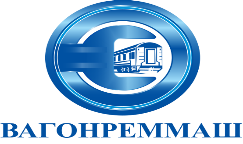 АКЦИОНЕРНОЕ ОБЩЕСТВО «ВАГОНРЕММАШ»105005, г. Москва, набережная Академика Туполева, дом 15, корпус 2, офис 27тел. (499) 550-28-90, факс (499) 550-28-96, www.vagonremmash.ruПредседатель  конкурсной комиссии Воронежского ВРЗ АО «ВРМ»_______________ Г.В. Ижокин«___»_____________ 2023 г.№п/пПеречень основных данных и требованийСодержаниеСодержание1.Общие данныеОбщие данныеОбщие данные1.1.Основание для проведения работТребования п.2 ст.7 Федерального закона от 21.07.1997 № 116-ФЗ (в редакции 170-ФЗ от 02.06.2016) "О промышленной безопасности опасных производственных объектов" Требования п. 212-214 раздела 7 Федеральных норм и правил в области промышленной безопасности "Правила безопасности опасных производственных объектов, на которых используются подъемные сооружения", введенных Приказом Ростехнадзора № 461 от 26.11.2020г.Требования п.2 ст.7 Федерального закона от 21.07.1997 № 116-ФЗ (в редакции 170-ФЗ от 02.06.2016) "О промышленной безопасности опасных производственных объектов" Требования п. 212-214 раздела 7 Федеральных норм и правил в области промышленной безопасности "Правила безопасности опасных производственных объектов, на которых используются подъемные сооружения", введенных Приказом Ростехнадзора № 461 от 26.11.2020г.2.Основные требованияОсновные требованияОсновные требования2.1.Оценить техническое состояние подъемных сооружений (ПС), провести комплексное обследование рельсовых путей подъемных сооружений на соответствие требованиям Федерального закона от 21.07.1997 № 116-ФЗ "О промышленной безопасности опасных производственных объектов", Федеральных норм и правил в области промышленной безопасности "Правила безопасности опасных производственных объектов, на которых используются подъемные сооружения» Оценить техническое состояние подъемных сооружений (ПС), провести комплексное обследование рельсовых путей подъемных сооружений на соответствие требованиям Федерального закона от 21.07.1997 № 116-ФЗ "О промышленной безопасности опасных производственных объектов", Федеральных норм и правил в области промышленной безопасности "Правила безопасности опасных производственных объектов, на которых используются подъемные сооружения» 3Состав и содержание комплекса мероприятий, проводимых при экспертизе подъемных сооружений (ПС) и комплексном обследовании рельсовых путей подъемных сооруженийСостав и содержание комплекса мероприятий, проводимых при экспертизе подъемных сооружений (ПС) и комплексном обследовании рельсовых путей подъемных сооруженийСостав и содержание комплекса мероприятий, проводимых при экспертизе подъемных сооружений (ПС) и комплексном обследовании рельсовых путей подъемных сооружений3.1.Перечень ПС, подлежащих экспертизе промышленной безопасности и Перечень рельсовых путей подъемных сооружений, подлежащих комплексному обследованиюПеречень ПС, подлежащих экспертизе промышленной безопасности и Перечень рельсовых путей подъемных сооружений, подлежащих комплексному обследованиюСрок оказания Услугначало-окончание (месяц, год)1 квартал1 квартал1 квартал1 квартал1Экспертиза промышленной безопасности крана автомобильного КС-55715, 2005г, уч.№ А12-9529, инв.№ 10795Экспертиза промышленной безопасности крана автомобильного КС-55715, 2005г, уч.№ А12-9529, инв.№ 1079502.20232Комплексное обследование рельсового пути, расположенного в помещенииздания главного корпуса с распашными и раздвижными воротами (инв.№ 3/3),крана мостового электрического однобалочного опорного 2005 г КРМ-112 (инв.№ 10826)100 мКомплексное обследование рельсового пути, расположенного в помещенииздания главного корпуса с распашными и раздвижными воротами (инв.№ 3/3),крана мостового электрического однобалочного опорного 2005 г КРМ-112 (инв.№ 10826)100 м02.20233Комплексное обследование рельсовогопути, расположенного в помещенииздания главного корпуса с распашными и раздвижными воротами (инв.№ 3/3),кран-балки мостовой1974г КРМ-81(инв.№ 4800)33 мКомплексное обследование рельсовогопути, расположенного в помещенииздания главного корпуса с распашными и раздвижными воротами (инв.№ 3/3),кран-балки мостовой1974г КРМ-81(инв.№ 4800)33 м02.20234Комплексное обследование рельсовогопути, расположенного в помещенииздания главного корпуса с распашными и раздвижными воротами (инв.№ 3/3),крана мостового1974г КРМ-62(инв.№ 7845/1)30 мКомплексное обследование рельсовогопути, расположенного в помещенииздания главного корпуса с распашными и раздвижными воротами (инв.№ 3/3),крана мостового1974г КРМ-62(инв.№ 7845/1)30 м02.2023 2 квартал 2 квартал 2 квартал 2 квартал1Экспертиза промышленной безопасностикрана козлового (ККТ-5-16-9-380У3) КК-6, 2004г, уч.№ А12-8954, инв.№ 10490Экспертиза промышленной безопасностикрана козлового (ККТ-5-16-9-380У3) КК-6, 2004г, уч.№ А12-8954, инв.№ 1049004.20232Экспертиза промышленной безопасностикрана козлового КК-9, 1991г, уч.№ А12-9537, инв.№ 8508Экспертиза промышленной безопасностикрана козлового КК-9, 1991г, уч.№ А12-9537, инв.№ 850805.20233Комплексное обследование рельсовогопути, расположенного в помещенииздания главного корпуса с распашными и раздвижными воротами (инв.№ 3/3),крана мостового1962г КРМ-36(инв.№ 2692)15 мКомплексное обследование рельсовогопути, расположенного в помещенииздания главного корпуса с распашными и раздвижными воротами (инв.№ 3/3),крана мостового1962г КРМ-36(инв.№ 2692)15 м04.20234Комплексное обследование рельсовогопути, расположенного в помещенииздания главного корпуса с распашными и раздвижными воротами (инв.№ 3/3),крана мостового 1986г КРМ-103(инв.№ 7920)36 мКомплексное обследование рельсовогопути, расположенного в помещенииздания главного корпуса с распашными и раздвижными воротами (инв.№ 3/3),крана мостового 1986г КРМ-103(инв.№ 7920)36 м04.20235Комплексное обследование рельсовогопути, расположенного в помещенииздания главного корпуса с распашными и раздвижными воротами (инв.№ 3/3),кран-балки мостовой1961г КРМ-31(инв.№ 2768)20 мКомплексное обследование рельсовогопути, расположенного в помещенииздания главного корпуса с распашными и раздвижными воротами (инв.№ 3/3),кран-балки мостовой1961г КРМ-31(инв.№ 2768)20 м04.20236Комплексное обследование рельсовогопути, расположенного в помещенииздания главного корпуса с распашными и раздвижными воротами (инв.№ 3/3),кран-балки электрической опорной1973г КРМ-60(инв.№ 4599)35 мКомплексное обследование рельсовогопути, расположенного в помещенииздания главного корпуса с распашными и раздвижными воротами (инв.№ 3/3),кран-балки электрической опорной1973г КРМ-60(инв.№ 4599)35 м05.20237Комплексное обследование рельсовогопути, расположенного в помещенииздания главного корпуса с распашными и раздвижными воротами (инв.№ 3/3),кран-балки мостовой1961г КРМ-33(инв.№ 2568) 42 мКомплексное обследование рельсовогопути, расположенного в помещенииздания главного корпуса с распашными и раздвижными воротами (инв.№ 3/3),кран-балки мостовой1961г КРМ-33(инв.№ 2568) 42 м05.20238Комплексное обследование рельсового пути, расположенного в здании блока вспомогательных цехов ремонтно-инструментального цеха (инв.№ 3/1)крана мостового 1956г КРМ-4(инв.№ 877)30 мКомплексное обследование рельсового пути, расположенного в здании блока вспомогательных цехов ремонтно-инструментального цеха (инв.№ 3/1)крана мостового 1956г КРМ-4(инв.№ 877)30 м06.20239Комплексное обследование рельсовогопути крана козлового1961г уч.№ А12-9534(инв.№ 1140)100 мКомплексное обследование рельсовогопути крана козлового1961г уч.№ А12-9534(инв.№ 1140)100 м06.202310Комплексное обследование рельсового пути, расположенного в здании колесного цеха, инв.№ 3737,крана мостового электрического однобалочного2014 КРМ-111(инв.№ 10807)30 мКомплексное обследование рельсового пути, расположенного в здании колесного цеха, инв.№ 3737,крана мостового электрического однобалочного2014 КРМ-111(инв.№ 10807)30 м06.20233 квартал:3 квартал:3 квартал:3 квартал:1Экспертиза промышленной безопасностикрана козлового КК-4, 1961г, уч.№ А12-9534, инв.№ 1140Экспертиза промышленной безопасностикрана козлового КК-4, 1961г, уч.№ А12-9534, инв.№ 114008.20232Экспертиза промышленной безопасностикрана железнодорожного КЖ-461, 2003г, уч.№ А12-9535, инв.№ 9542Экспертиза промышленной безопасностикрана железнодорожного КЖ-461, 2003г, уч.№ А12-9535, инв.№ 954209.20233Комплексное обследование рельсовогопути, расположенного в помещенииздания главного корпуса с распашными и раздвижными воротами (инв.№ 3/3),кран-балки мостовой1975г КРМ-76(инв.№ 7845/1)10 мКомплексное обследование рельсовогопути, расположенного в помещенииздания главного корпуса с распашными и раздвижными воротами (инв.№ 3/3),кран-балки мостовой1975г КРМ-76(инв.№ 7845/1)10 м09.20234Комплексное обследование рельсового пути, расположенного в здании блока вспомогательных цехов ремонтно-инструментального цеха (инв.№ 3/1)кран - балки мостовой 1954г КРМ-10(инв.№ 879)16 мКомплексное обследование рельсового пути, расположенного в здании блока вспомогательных цехов ремонтно-инструментального цеха (инв.№ 3/1)кран - балки мостовой 1954г КРМ-10(инв.№ 879)16 м09.20233.2.Цель экспертизы и комплексного обследовании рельсовых путей подъемных сооруженийОценка соответствия объекта экспертизы предъявляемым к нему требованиям промышленной безопасности Определение возможности продления срока безопасной эксплуатации Оценка технического состояния и возможности дальнейшей безаварийной эксплуатации рельсового путиОценка соответствия объекта экспертизы предъявляемым к нему требованиям промышленной безопасности Определение возможности продления срока безопасной эксплуатации Оценка технического состояния и возможности дальнейшей безаварийной эксплуатации рельсового пути4.Подготовка к ЭПБ и комплексном обследовании рельсовых путей подъемных сооруженийПодготовка к ЭПБ и комплексном обследовании рельсовых путей подъемных сооруженийПодготовка к ЭПБ и комплексном обследовании рельсовых путей подъемных сооружений4.1.Подготовительные мероприятия- подготовка приказа ДЗ «О проведении экспертизы промышленной безопасности объекта экспертизы»- инструктаж специалистов экспертной организации в ООТ предприятия- оборудование рабочих зон для проведения обследования здания- подготовка приказа ДЗ «О проведении экспертизы промышленной безопасности объекта экспертизы»- инструктаж специалистов экспертной организации в ООТ предприятия- оборудование рабочих зон для проведения обследования здания5.Условия выполнения ЭПБ и комплексного обследовании рельсовых путей подъемных сооруженийУсловия выполнения ЭПБ и комплексного обследовании рельсовых путей подъемных сооруженийУсловия выполнения ЭПБ и комплексного обследовании рельсовых путей подъемных сооружений5.1.Особые условия и требования к качеству выполнения услуги- выполняются Исполнителем в условиях работающего производства на территории действующего предприятия по адресу: г. Воронеж, пер. Богдана Хмельницкого, д. 1, в полном соответствии с действующими нормами и правилами, с соблюдением правил трудового распорядка и режима работы завода. - должна выполняться в рабочее время: с 800 до 1700 часов (выходные дни или за пределами рабочего времени – по согласованию с Заказчиком). Допуск сотрудников Исполнителя на территорию для выполнения услуги осуществляется по согласованию с Заказчиком. Для оформления допуска, до начала выполнения услуги, Исполнитель предоставляет Заказчику список персонала, который будет задействован на объекте, с указанием фамилии, имени, отчества и паспортных данных каждого специалиста экспертной организации, а также номеров машин, доставляющих оборудование, необходимое для выполнения услуги. - Отключение существующих сетей инженерных систем или отдельных участков могут производиться только представителем Заказчика по предварительно согласованной заявке.- При проведении обследования здания Исполнителем должна быть обеспечена сохранность технологического, санитарно-технического, электротехнического и другого оборудования, строительного инвентаря и оснастки, а также строительных конструкций, деталей и материалов в соответствии с условиями договора. В случае порчи или пропажи ущерб возмещается Исполнителем.- Все решения, принимаемые в ходе выполнения услуги, согласовываются с представителем Заказчика по всем разделам.- Качество выполнения услуги должно отвечать требованиям качества, применительно к услугам такого вида, а также требованиям безопасности жизни и здоровья населения, экологической, а также иным требованиям сертификации, безопасности (санитарным нормам и правилам, требованиям противопожарной безопасности, государственным стандартам и т.п.) и лицензирования, если такие требования предъявляются законодательством Российской Федерации - Исполнитель, по завершении услуги, осуществляет уборку объекта от собственного строительного или иного мусора.- выполняются Исполнителем в условиях работающего производства на территории действующего предприятия по адресу: г. Воронеж, пер. Богдана Хмельницкого, д. 1, в полном соответствии с действующими нормами и правилами, с соблюдением правил трудового распорядка и режима работы завода. - должна выполняться в рабочее время: с 800 до 1700 часов (выходные дни или за пределами рабочего времени – по согласованию с Заказчиком). Допуск сотрудников Исполнителя на территорию для выполнения услуги осуществляется по согласованию с Заказчиком. Для оформления допуска, до начала выполнения услуги, Исполнитель предоставляет Заказчику список персонала, который будет задействован на объекте, с указанием фамилии, имени, отчества и паспортных данных каждого специалиста экспертной организации, а также номеров машин, доставляющих оборудование, необходимое для выполнения услуги. - Отключение существующих сетей инженерных систем или отдельных участков могут производиться только представителем Заказчика по предварительно согласованной заявке.- При проведении обследования здания Исполнителем должна быть обеспечена сохранность технологического, санитарно-технического, электротехнического и другого оборудования, строительного инвентаря и оснастки, а также строительных конструкций, деталей и материалов в соответствии с условиями договора. В случае порчи или пропажи ущерб возмещается Исполнителем.- Все решения, принимаемые в ходе выполнения услуги, согласовываются с представителем Заказчика по всем разделам.- Качество выполнения услуги должно отвечать требованиям качества, применительно к услугам такого вида, а также требованиям безопасности жизни и здоровья населения, экологической, а также иным требованиям сертификации, безопасности (санитарным нормам и правилам, требованиям противопожарной безопасности, государственным стандартам и т.п.) и лицензирования, если такие требования предъявляются законодательством Российской Федерации - Исполнитель, по завершении услуги, осуществляет уборку объекта от собственного строительного или иного мусора.5.2.Нормативно-технические документы (НТД), которыми должен руководствоваться Исполнитель - Приказ Ростехнадзора от 20.10.2020 № 420 «Об утверждении федеральных норм и правил в области промышленной безопасности "Правила проведения экспертизы промышленной безопасности».- Федеральные нормы и правила в области промышленной безопасности «Правила проведения экспертизы промышленной безопасности»- Инструкция по надзору за изготовлением, ремонтом и монтажом подъемных сооружений (РД10-08-92) с изменениями № 1, утвержденными Госгортехнадзором России 09.01.1998- Правила устройства электроустановок (ПУЭ, Седьмое издание. Раздел 6, раздел 7. Глава 7.1, 7.2) М., 1994 г.- Правила эксплуатации электроустановок потребителей. (Первичное издание, переработанное и дополненное и изменениями) М., 1994 г.- Правила технической эксплуатации электроустановок потребителей. (ПТЭЭП, Приказ Минэнерго РФ № 6 от 13.01.2003)- РД РОСЭК-006-97 «Машины грузоподъемные. Конструкции металлические. Толщинометрия ультразвуковая. Основные положения»- РД РОСЭК-001-96 «Методические указания. Ультразвуковой контроль сварных соединений металлоконструкций при проведении обследования грузоподъемных кранов» - РД03-606-03 «Инструкция по визуальному и измерительному контролю»- ГОСТ 25546-82 «Краны грузоподъемные. Режимы работы»- ГОСТ 25835-83 «Краны грузоподъемные. Классификация механизмов по режимам работы»- ГОСТ 29266-91 «Краны грузоподъемные. Требования к точности измерений параметров при испытаниях»- РД 10-112-1-04 «Рекомендации по экспертному обследованию грузоподъемных машин. Часть 1. Общие положения»- ГОСТ12.2003-91 «ССБТ. Оборудование производственное. Общие требования безопасности»- ГОСТ 12.3002-75 «ССБТ. Процессы производственные. Общие требования безопасности»- РД 10-138-97 «Методические указания. Комплексное обследование крановых путей грузоподъемных машин» (с изменениями).- РД 50:48:0075.03.05 «Рекомендации по устройству и безопасной эксплуатации надземных крановых путей»- РД 50.48.0075.02.05 «Тупиковые упоры. Рекомендации к проектированию, изготовлению и эксплуатации»- ГОСТ 26433.0-85 «Система обеспечения точности геометрических параметров в строительстве. Правила выполнения измерений. Общие положения»- МДС 12-32.2007 «Типовые нормы периодичности, трудоемкости и продолжительности технического обслуживание и ремонта грузоподъемных кранов»- Приказ Ростехнадзора от 20.10.2020 № 420 «Об утверждении федеральных норм и правил в области промышленной безопасности "Правила проведения экспертизы промышленной безопасности».- Федеральные нормы и правила в области промышленной безопасности «Правила проведения экспертизы промышленной безопасности»- Инструкция по надзору за изготовлением, ремонтом и монтажом подъемных сооружений (РД10-08-92) с изменениями № 1, утвержденными Госгортехнадзором России 09.01.1998- Правила устройства электроустановок (ПУЭ, Седьмое издание. Раздел 6, раздел 7. Глава 7.1, 7.2) М., 1994 г.- Правила эксплуатации электроустановок потребителей. (Первичное издание, переработанное и дополненное и изменениями) М., 1994 г.- Правила технической эксплуатации электроустановок потребителей. (ПТЭЭП, Приказ Минэнерго РФ № 6 от 13.01.2003)- РД РОСЭК-006-97 «Машины грузоподъемные. Конструкции металлические. Толщинометрия ультразвуковая. Основные положения»- РД РОСЭК-001-96 «Методические указания. Ультразвуковой контроль сварных соединений металлоконструкций при проведении обследования грузоподъемных кранов» - РД03-606-03 «Инструкция по визуальному и измерительному контролю»- ГОСТ 25546-82 «Краны грузоподъемные. Режимы работы»- ГОСТ 25835-83 «Краны грузоподъемные. Классификация механизмов по режимам работы»- ГОСТ 29266-91 «Краны грузоподъемные. Требования к точности измерений параметров при испытаниях»- РД 10-112-1-04 «Рекомендации по экспертному обследованию грузоподъемных машин. Часть 1. Общие положения»- ГОСТ12.2003-91 «ССБТ. Оборудование производственное. Общие требования безопасности»- ГОСТ 12.3002-75 «ССБТ. Процессы производственные. Общие требования безопасности»- РД 10-138-97 «Методические указания. Комплексное обследование крановых путей грузоподъемных машин» (с изменениями).- РД 50:48:0075.03.05 «Рекомендации по устройству и безопасной эксплуатации надземных крановых путей»- РД 50.48.0075.02.05 «Тупиковые упоры. Рекомендации к проектированию, изготовлению и эксплуатации»- ГОСТ 26433.0-85 «Система обеспечения точности геометрических параметров в строительстве. Правила выполнения измерений. Общие положения»- МДС 12-32.2007 «Типовые нормы периодичности, трудоемкости и продолжительности технического обслуживание и ремонта грузоподъемных кранов»6.ГарантияГарантияГарантия     Исполнитель гарантирует, что качество выполненных услуг отвечает требованиям качества, применительно к услугам такого вида, а также требованиям безопасности жизни и здоровья населения, экологической, а также иным требованиям сертификации, безопасности (санитарным нормам и правилам, требованиям противопожарной безопасности, государственным стандартам и т.п.) и лицензирования, если такие требования предъявляются законодательством Российской Федерации.      Исполнитель гарантирует соблюдение положения нормативных актов, устанавливающих требования промышленной безопасности, а также правила ведения работ на опасном производственном объекте, установленные заказчиком.     Исполнитель гарантирует, что качество выполненных услуг отвечает требованиям качества, применительно к услугам такого вида, а также требованиям безопасности жизни и здоровья населения, экологической, а также иным требованиям сертификации, безопасности (санитарным нормам и правилам, требованиям противопожарной безопасности, государственным стандартам и т.п.) и лицензирования, если такие требования предъявляются законодательством Российской Федерации.      Исполнитель гарантирует соблюдение положения нормативных актов, устанавливающих требования промышленной безопасности, а также правила ведения работ на опасном производственном объекте, установленные заказчиком.7.Форма представления результатов работФорма представления результатов работФорма представления результатов работАкт сдачи-приёмки выполненных работ (оказанных услуг)Заключения экспертизы промышленной безопасности в соответствии с р. Ⅳ Оформление заключения экспертизы Федеральных норм и правил в области промышленной безопасности "Правила проведения экспертизы промышленной безопасности», утвержденных Приказом Ростехнадзора от 20.10.2020 № 420.Акт комплексного обследованияАкт сдачи-приёмки выполненных работ (оказанных услуг)Заключения экспертизы промышленной безопасности в соответствии с р. Ⅳ Оформление заключения экспертизы Федеральных норм и правил в области промышленной безопасности "Правила проведения экспертизы промышленной безопасности», утвержденных Приказом Ростехнадзора от 20.10.2020 № 420.Акт комплексного обследования1. Полное наименование участника:2. Сведения о регистрации юридического лица: регистрационный номер, дата регистрации, ИНН, КПП и др.Орган, зарегистрировавший юридическое лицо(если контрагент физическое лицо – паспортные данные физического лица)Место нахождения, почтовый адрес:Телефон, факс3. Акционеры (участники), владеющие более 20% голосующих акций (долей, паев) юридического лица4. Ф.И.О. Членов Совета директоров/Наблюдательного совета (если имеется):5. Ф.И.О. Генерального директора (президента, директора, управляющего, наименование управляющей организации):6. Ф.И.О. Членов Правления/иного коллегиального исполнительного органа (если имеется):7. Балансовая стоимость активов (всего) в соответствии с последним утверждённым балансом:8. Балансовая стоимость основных производственных средств и нематериальных активов в соответствии с последним утверждённым балансом:Подпись Уполномоченного лица№п/пНаименование Ед. изм.Кол-воСтоимость, руб.(без НДС)НДС, руб.Стоимость, руб. (с учетом НДС)1Проведение экспертизы промышленной безопасности подъемных сооружений (ПС) и комплексного обследования рельсовых путей подъемных сооружений, находящихся на балансовом учете Воронежского ВРЗ АО «ВРМ», в 2023 годушт.18740 000,0020 %888 000,00 ИТОГОИТОГОИТОГОИТОГОПриложение № 1к Договору №______от «___» __________2023 г.№п/пПеречень основных данных и требованийСодержаниеСодержание1.Общие данныеОбщие данныеОбщие данные1.1.Основание для проведения работТребования п.2 ст.7 Федерального закона от 21.07.1997 № 116-ФЗ (в редакции 170-ФЗ от 02.06.2016) "О промышленной безопасности опасных производственных объектов" Требования п. 212-214 раздела 7 Федеральных норм и правил в области промышленной безопасности "Правила безопасности опасных производственных объектов, на которых используются подъемные сооружения", введенных Приказом Ростехнадзора № 461 от 26.11.2020г.Требования п.2 ст.7 Федерального закона от 21.07.1997 № 116-ФЗ (в редакции 170-ФЗ от 02.06.2016) "О промышленной безопасности опасных производственных объектов" Требования п. 212-214 раздела 7 Федеральных норм и правил в области промышленной безопасности "Правила безопасности опасных производственных объектов, на которых используются подъемные сооружения", введенных Приказом Ростехнадзора № 461 от 26.11.2020г.2.Основные требованияОсновные требованияОсновные требования2.1.Оценить техническое состояние подъемных сооружений (ПС), провести комплексное обследование рельсовых путей подъемных сооружений на соответствие требованиям Федерального закона от 21.07.1997 № 116-ФЗ "О промышленной безопасности опасных производственных объектов", Федеральных норм и правил в области промышленной безопасности "Правила безопасности опасных производственных объектов, на которых используются подъемные сооружения» Оценить техническое состояние подъемных сооружений (ПС), провести комплексное обследование рельсовых путей подъемных сооружений на соответствие требованиям Федерального закона от 21.07.1997 № 116-ФЗ "О промышленной безопасности опасных производственных объектов", Федеральных норм и правил в области промышленной безопасности "Правила безопасности опасных производственных объектов, на которых используются подъемные сооружения» 3Состав и содержание комплекса мероприятий, проводимых при экспертизе подъемных сооружений (ПС) и комплексном обследовании рельсовых путей подъемных сооруженийСостав и содержание комплекса мероприятий, проводимых при экспертизе подъемных сооружений (ПС) и комплексном обследовании рельсовых путей подъемных сооруженийСостав и содержание комплекса мероприятий, проводимых при экспертизе подъемных сооружений (ПС) и комплексном обследовании рельсовых путей подъемных сооружений3.1.Перечень ПС, подлежащих экспертизе промышленной безопасности и Перечень рельсовых путей подъемных сооружений, подлежащих комплексному обследованиюПеречень ПС, подлежащих экспертизе промышленной безопасности и Перечень рельсовых путей подъемных сооружений, подлежащих комплексному обследованиюСрок оказания Услугначало-окончание (месяц, год)1 квартал1 квартал1 квартал1 квартал1Экспертиза промышленной безопасности крана автомобильного КС-55715, 2005г, уч.№ А12-9529, инв.№ 10795Экспертиза промышленной безопасности крана автомобильного КС-55715, 2005г, уч.№ А12-9529, инв.№ 1079502.20232Комплексное обследование рельсового пути, расположенного в помещенииздания главного корпуса с распашными и раздвижными воротами (инв.№ 3/3),крана мостового электрического однобалочного опорного 2005 г КРМ-112 (инв.№ 10826)100 мКомплексное обследование рельсового пути, расположенного в помещенииздания главного корпуса с распашными и раздвижными воротами (инв.№ 3/3),крана мостового электрического однобалочного опорного 2005 г КРМ-112 (инв.№ 10826)100 м02.20233Комплексное обследование рельсовогопути, расположенного в помещенииздания главного корпуса с распашными и раздвижными воротами (инв.№ 3/3),кран-балки мостовой1974г КРМ-81(инв.№ 4800)33 мКомплексное обследование рельсовогопути, расположенного в помещенииздания главного корпуса с распашными и раздвижными воротами (инв.№ 3/3),кран-балки мостовой1974г КРМ-81(инв.№ 4800)33 м02.20234Комплексное обследование рельсовогопути, расположенного в помещенииздания главного корпуса с распашными и раздвижными воротами (инв.№ 3/3),крана мостового1974г КРМ-62(инв.№ 7845/1)30 мКомплексное обследование рельсовогопути, расположенного в помещенииздания главного корпуса с распашными и раздвижными воротами (инв.№ 3/3),крана мостового1974г КРМ-62(инв.№ 7845/1)30 м02.2023 2 квартал 2 квартал 2 квартал 2 квартал1Экспертиза промышленной безопасностикрана козлового (ККТ-5-16-9-380У3) КК-6, 2004г, уч.№ А12-8954, инв.№ 10490Экспертиза промышленной безопасностикрана козлового (ККТ-5-16-9-380У3) КК-6, 2004г, уч.№ А12-8954, инв.№ 1049004.20232Экспертиза промышленной безопасностикрана козлового КК-9, 1991г, уч.№ А12-9537, инв.№ 8508Экспертиза промышленной безопасностикрана козлового КК-9, 1991г, уч.№ А12-9537, инв.№ 850805.20233Комплексное обследование рельсовогопути, расположенного в помещенииздания главного корпуса с распашными и раздвижными воротами (инв.№ 3/3),крана мостового1962г КРМ-36(инв.№ 2692)15 мКомплексное обследование рельсовогопути, расположенного в помещенииздания главного корпуса с распашными и раздвижными воротами (инв.№ 3/3),крана мостового1962г КРМ-36(инв.№ 2692)15 м04.20234Комплексное обследование рельсовогопути, расположенного в помещенииздания главного корпуса с распашными и раздвижными воротами (инв.№ 3/3),крана мостового 1986г КРМ-103(инв.№ 7920)36 мКомплексное обследование рельсовогопути, расположенного в помещенииздания главного корпуса с распашными и раздвижными воротами (инв.№ 3/3),крана мостового 1986г КРМ-103(инв.№ 7920)36 м04.20235Комплексное обследование рельсовогопути, расположенного в помещенииздания главного корпуса с распашными и раздвижными воротами (инв.№ 3/3),кран-балки мостовой1961г КРМ-31(инв.№ 2768)20 мКомплексное обследование рельсовогопути, расположенного в помещенииздания главного корпуса с распашными и раздвижными воротами (инв.№ 3/3),кран-балки мостовой1961г КРМ-31(инв.№ 2768)20 м04.20236Комплексное обследование рельсовогопути, расположенного в помещенииздания главного корпуса с распашными и раздвижными воротами (инв.№ 3/3),кран-балки электрической опорной1973г КРМ-60(инв.№ 4599)35 мКомплексное обследование рельсовогопути, расположенного в помещенииздания главного корпуса с распашными и раздвижными воротами (инв.№ 3/3),кран-балки электрической опорной1973г КРМ-60(инв.№ 4599)35 м05.20237Комплексное обследование рельсовогопути, расположенного в помещенииздания главного корпуса с распашными и раздвижными воротами (инв.№ 3/3),кран-балки мостовой1961г КРМ-33(инв.№ 2568) 42 мКомплексное обследование рельсовогопути, расположенного в помещенииздания главного корпуса с распашными и раздвижными воротами (инв.№ 3/3),кран-балки мостовой1961г КРМ-33(инв.№ 2568) 42 м05.20238Комплексное обследование рельсового пути, расположенного в здании блока вспомогательных цехов ремонтно-инструментального цеха (инв.№ 3/1)крана мостового 1956г КРМ-4(инв.№ 877)30 мКомплексное обследование рельсового пути, расположенного в здании блока вспомогательных цехов ремонтно-инструментального цеха (инв.№ 3/1)крана мостового 1956г КРМ-4(инв.№ 877)30 м06.20239Комплексное обследование рельсовогопути крана козлового1961г уч.№ А12-9534(инв.№ 1140)100 мКомплексное обследование рельсовогопути крана козлового1961г уч.№ А12-9534(инв.№ 1140)100 м06.202310Комплексное обследование рельсового пути, расположенного в здании колесного цеха, инв.№ 3737,крана мостового электрического однобалочного2014 КРМ-111(инв.№ 10807)30 мКомплексное обследование рельсового пути, расположенного в здании колесного цеха, инв.№ 3737,крана мостового электрического однобалочного2014 КРМ-111(инв.№ 10807)30 м06.20233 квартал:3 квартал:3 квартал:3 квартал:1Экспертиза промышленной безопасностикрана козлового КК-4, 1961г, уч.№ А12-9534, инв.№ 1140Экспертиза промышленной безопасностикрана козлового КК-4, 1961г, уч.№ А12-9534, инв.№ 114008.20232Экспертиза промышленной безопасностикрана железнодорожного КЖ-461, 2003г, уч.№ А12-9535, инв.№ 9542Экспертиза промышленной безопасностикрана железнодорожного КЖ-461, 2003г, уч.№ А12-9535, инв.№ 954209.20233Комплексное обследование рельсовогопути, расположенного в помещенииздания главного корпуса с распашными и раздвижными воротами (инв.№ 3/3),кран-балки мостовой1975г КРМ-76(инв.№ 7845/1)10 мКомплексное обследование рельсовогопути, расположенного в помещенииздания главного корпуса с распашными и раздвижными воротами (инв.№ 3/3),кран-балки мостовой1975г КРМ-76(инв.№ 7845/1)10 м09.20234Комплексное обследование рельсового пути, расположенного в здании блока вспомогательных цехов ремонтно-инструментального цеха (инв.№ 3/1)кран - балки мостовой 1954г КРМ-10(инв.№ 879)16 мКомплексное обследование рельсового пути, расположенного в здании блока вспомогательных цехов ремонтно-инструментального цеха (инв.№ 3/1)кран - балки мостовой 1954г КРМ-10(инв.№ 879)16 м09.20233.2.Цель экспертизы и комплексного обследовании рельсовых путей подъемных сооруженийОценка соответствия объекта экспертизы предъявляемым к нему требованиям промышленной безопасности Определение возможности продления срока безопасной эксплуатацииОценка технического состояния и возможности дальнейшей безаварийной эксплуатации рельсового путиОценка соответствия объекта экспертизы предъявляемым к нему требованиям промышленной безопасности Определение возможности продления срока безопасной эксплуатацииОценка технического состояния и возможности дальнейшей безаварийной эксплуатации рельсового пути4.Подготовка к ЭПБ и комплексном обследовании рельсовых путей подъемных сооруженийПодготовка к ЭПБ и комплексном обследовании рельсовых путей подъемных сооруженийПодготовка к ЭПБ и комплексном обследовании рельсовых путей подъемных сооружений4.1.Подготовительные мероприятия- подготовка приказа ДЗ «О проведении экспертизы промышленной безопасности объекта экспертизы»- инструктаж специалистов экспертной организации в ООТ предприятия- оборудование рабочих зон для проведения обследования здания- подготовка приказа ДЗ «О проведении экспертизы промышленной безопасности объекта экспертизы»- инструктаж специалистов экспертной организации в ООТ предприятия- оборудование рабочих зон для проведения обследования здания5.Условия выполнения ЭПБ и комплексного обследовании рельсовых путей подъемных сооруженийУсловия выполнения ЭПБ и комплексного обследовании рельсовых путей подъемных сооруженийУсловия выполнения ЭПБ и комплексного обследовании рельсовых путей подъемных сооружений5.1.Особые условия и требования к качеству выполнения услуги- выполняются Исполнителем в условиях работающего производства на территории действующего предприятия по адресу: г. Воронеж, пер. Богдана Хмельницкого, д. 1, в полном соответствии с действующими нормами и правилами, с соблюдением правил трудового распорядка и режима работы завода. - должна выполняться в рабочее время: с 800 до 1700 часов (выходные дни или за пределами рабочего времени – по согласованию с Заказчиком). Допуск сотрудников Исполнителя на территорию для выполнения услуги осуществляется по согласованию с Заказчиком. Для оформления допуска, до начала выполнения услуги, Исполнитель предоставляет Заказчику список персонала, который будет задействован на объекте, с указанием фамилии, имени, отчества и паспортных данных каждого специалиста экспертной организации, а также номеров машин, доставляющих оборудование, необходимое для выполнения услуги. - Отключение существующих сетей инженерных систем или отдельных участков могут производиться только представителем Заказчика по предварительно согласованной заявке.- При проведении обследования здания Исполнителем должна быть обеспечена сохранность технологического, санитарно-технического, электротехнического и другого оборудования, строительного инвентаря и оснастки, а также строительных конструкций, деталей и материалов в соответствии с условиями договора. В случае порчи или пропажи ущерб возмещается Исполнителем.- Все решения, принимаемые в ходе выполнения услуги, согласовываются с представителем Заказчика по всем разделам.- Качество выполнения услуги должно отвечать требованиям качества, применительно к услугам такого вида, а также требованиям безопасности жизни и здоровья населения, экологической, а также иным требованиям сертификации, безопасности (санитарным нормам и правилам, требованиям противопожарной безопасности, государственным стандартам и т.п.) и лицензирования, если такие требования предъявляются законодательством Российской Федерации - Исполнитель, по завершении услуги, осуществляет уборку объекта от собственного строительного или иного мусора.- выполняются Исполнителем в условиях работающего производства на территории действующего предприятия по адресу: г. Воронеж, пер. Богдана Хмельницкого, д. 1, в полном соответствии с действующими нормами и правилами, с соблюдением правил трудового распорядка и режима работы завода. - должна выполняться в рабочее время: с 800 до 1700 часов (выходные дни или за пределами рабочего времени – по согласованию с Заказчиком). Допуск сотрудников Исполнителя на территорию для выполнения услуги осуществляется по согласованию с Заказчиком. Для оформления допуска, до начала выполнения услуги, Исполнитель предоставляет Заказчику список персонала, который будет задействован на объекте, с указанием фамилии, имени, отчества и паспортных данных каждого специалиста экспертной организации, а также номеров машин, доставляющих оборудование, необходимое для выполнения услуги. - Отключение существующих сетей инженерных систем или отдельных участков могут производиться только представителем Заказчика по предварительно согласованной заявке.- При проведении обследования здания Исполнителем должна быть обеспечена сохранность технологического, санитарно-технического, электротехнического и другого оборудования, строительного инвентаря и оснастки, а также строительных конструкций, деталей и материалов в соответствии с условиями договора. В случае порчи или пропажи ущерб возмещается Исполнителем.- Все решения, принимаемые в ходе выполнения услуги, согласовываются с представителем Заказчика по всем разделам.- Качество выполнения услуги должно отвечать требованиям качества, применительно к услугам такого вида, а также требованиям безопасности жизни и здоровья населения, экологической, а также иным требованиям сертификации, безопасности (санитарным нормам и правилам, требованиям противопожарной безопасности, государственным стандартам и т.п.) и лицензирования, если такие требования предъявляются законодательством Российской Федерации - Исполнитель, по завершении услуги, осуществляет уборку объекта от собственного строительного или иного мусора.5.2.Нормативно-технические документы (НТД), которыми должен руководствоваться Исполнитель - Приказ Ростехнадзора от 20.10.2020 № 420 «Об утверждении федеральных норм и правил в области промышленной безопасности "Правила проведения экспертизы промышленной безопасности».- Федеральные нормы и правила в области промышленной безопасности «Правила проведения экспертизы промышленной безопасности»- Инструкция по надзору за изготовлением, ремонтом и монтажом подъемных сооружений (РД10-08-92) с изменениями № 1, утвержденными Госгортехнадзором России 09.01.1998- Правила устройства электроустановок (ПУЭ, Седьмое издание. Раздел 6, раздел 7. Глава 7.1, 7.2) М., 1994 г.- Правила эксплуатации электроустановок потребителей. (Первичное издание, переработанное и дополненное и изменениями) М., 1994 г.- Правила технической эксплуатации электроустановок потребителей. (ПТЭЭП, Приказ Минэнерго РФ № 6 от 13.01.2003)- РД РОСЭК-006-97 «Машины грузоподъемные. Конструкции металлические. Толщинометрия ультразвуковая. Основные положения»- РД РОСЭК-001-96 «Методические указания. Ультразвуковой контроль сварных соединений металлоконструкций при проведении обследования грузоподъемных кранов» - РД03-606-03 «Инструкция по визуальному и измерительному контролю»- ГОСТ 25546-82 «Краны грузоподъемные. Режимы работы»- ГОСТ 25835-83 «Краны грузоподъемные. Классификация механизмов по режимам работы»- ГОСТ 29266-91 «Краны грузоподъемные. Требования к точности измерений параметров при испытаниях»- РД 10-112-1-04 «Рекомендации по экспертному обследованию грузоподъемных машин. Часть 1. Общие положения»- ГОСТ12.2003-91 «ССБТ. Оборудование производственное. Общие требования безопасности»- ГОСТ 12.3002-75 «ССБТ. Процессы производственные. Общие требования безопасности»- РД 10-138-97 «Методические указания. Комплексное обследование крановых путей грузоподъемных машин» (с изменениями).- РД 50:48:0075.03.05 «Рекомендации по устройству и безопасной эксплуатации надземных крановых путей»- РД 50.48.0075.02.05 «Тупиковые упоры. Рекомендации к проектированию, изготовлению и эксплуатации»- ГОСТ 26433.0-85 «Система обеспечения точности геометрических параметров в строительстве. Правила выполнения измерений. Общие положения»- МДС 12-32.2007 «Типовые нормы периодичности, трудоемкости и продолжительности технического обслуживание и ремонта грузоподъемных кранов»- Приказ Ростехнадзора от 20.10.2020 № 420 «Об утверждении федеральных норм и правил в области промышленной безопасности "Правила проведения экспертизы промышленной безопасности».- Федеральные нормы и правила в области промышленной безопасности «Правила проведения экспертизы промышленной безопасности»- Инструкция по надзору за изготовлением, ремонтом и монтажом подъемных сооружений (РД10-08-92) с изменениями № 1, утвержденными Госгортехнадзором России 09.01.1998- Правила устройства электроустановок (ПУЭ, Седьмое издание. Раздел 6, раздел 7. Глава 7.1, 7.2) М., 1994 г.- Правила эксплуатации электроустановок потребителей. (Первичное издание, переработанное и дополненное и изменениями) М., 1994 г.- Правила технической эксплуатации электроустановок потребителей. (ПТЭЭП, Приказ Минэнерго РФ № 6 от 13.01.2003)- РД РОСЭК-006-97 «Машины грузоподъемные. Конструкции металлические. Толщинометрия ультразвуковая. Основные положения»- РД РОСЭК-001-96 «Методические указания. Ультразвуковой контроль сварных соединений металлоконструкций при проведении обследования грузоподъемных кранов» - РД03-606-03 «Инструкция по визуальному и измерительному контролю»- ГОСТ 25546-82 «Краны грузоподъемные. Режимы работы»- ГОСТ 25835-83 «Краны грузоподъемные. Классификация механизмов по режимам работы»- ГОСТ 29266-91 «Краны грузоподъемные. Требования к точности измерений параметров при испытаниях»- РД 10-112-1-04 «Рекомендации по экспертному обследованию грузоподъемных машин. Часть 1. Общие положения»- ГОСТ12.2003-91 «ССБТ. Оборудование производственное. Общие требования безопасности»- ГОСТ 12.3002-75 «ССБТ. Процессы производственные. Общие требования безопасности»- РД 10-138-97 «Методические указания. Комплексное обследование крановых путей грузоподъемных машин» (с изменениями).- РД 50:48:0075.03.05 «Рекомендации по устройству и безопасной эксплуатации надземных крановых путей»- РД 50.48.0075.02.05 «Тупиковые упоры. Рекомендации к проектированию, изготовлению и эксплуатации»- ГОСТ 26433.0-85 «Система обеспечения точности геометрических параметров в строительстве. Правила выполнения измерений. Общие положения»- МДС 12-32.2007 «Типовые нормы периодичности, трудоемкости и продолжительности технического обслуживание и ремонта грузоподъемных кранов»6.ГарантияГарантияГарантия     Исполнитель гарантирует, что качество выполненных услуг отвечает требованиям качества, применительно к услугам такого вида, а также требованиям безопасности жизни и здоровья населения, экологической, а также иным требованиям сертификации, безопасности (санитарным нормам и правилам, требованиям противопожарной безопасности, государственным стандартам и т.п.) и лицензирования, если такие требования предъявляются законодательством Российской Федерации.      Исполнитель гарантирует соблюдение положения нормативных актов, устанавливающих требования промышленной безопасности, а также правила ведения работ на опасном производственном объекте, установленные заказчиком.     Исполнитель гарантирует, что качество выполненных услуг отвечает требованиям качества, применительно к услугам такого вида, а также требованиям безопасности жизни и здоровья населения, экологической, а также иным требованиям сертификации, безопасности (санитарным нормам и правилам, требованиям противопожарной безопасности, государственным стандартам и т.п.) и лицензирования, если такие требования предъявляются законодательством Российской Федерации.      Исполнитель гарантирует соблюдение положения нормативных актов, устанавливающих требования промышленной безопасности, а также правила ведения работ на опасном производственном объекте, установленные заказчиком.7.Форма представления результатов работФорма представления результатов работФорма представления результатов работАкт сдачи-приёмки выполненных работ (оказанных услуг)Заключения экспертизы промышленной безопасности в соответствии с р. Ⅳ Оформление заключения экспертизы Федеральных норм и правил в области промышленной безопасности "Правила проведения экспертизы промышленной безопасности», утвержденных Приказом Ростехнадзора от 20.10.2020 № 420.Акт комплексного обследованияАкт сдачи-приёмки выполненных работ (оказанных услуг)Заключения экспертизы промышленной безопасности в соответствии с р. Ⅳ Оформление заключения экспертизы Федеральных норм и правил в области промышленной безопасности "Правила проведения экспертизы промышленной безопасности», утвержденных Приказом Ростехнадзора от 20.10.2020 № 420.Акт комплексного обследованияОт Заказчика:	От Исполнителя:Директор Воронежского ВРЗ АО «ВРМ»Директор ____________________ Г. В. Ижокин____________________ /_________/ «______» _____________ 2023 г.«______» _____________ 2023 г.№ п/пПеречень ПС, подлежащих экспертизе промышленной безопасности и Перечень рельсовых путей подъемных сооружений, подлежащих комплексному обследованиюСрок оказания Услугначало-окончание (месяц, год)Отчетныедокументы1 квартал1 квартал1 квартал1 квартал1Экспертиза промышленной безопасности кранаавтомобильногоКС-55715, 2005г, уч. № А12-9529, инв. № 1079502.2023Акт сдачи-приёмки выполненных работ (оказанных услуг),Заключения экспертизы промышленной безопасности2Комплексное обследование рельсовогопути, расположенного впомещенииздания главного корпуса с распашными и раздвижными воротами (инв. № 3/3),крана мостового электрического однобалочногоопорного 2005 г КРМ-112 (инв. № 10826)100 м02.2023Акт сдачи-приёмки выполненных работ (оказанных услуг), Акт комплексного обследования3Комплексное обследование рельсовогопути, расположенного впомещенииздания главного корпуса с распашными и раздвижными воротами (инв. № 3/3),кран-балки мостовой1974г КРМ-81(инв. № 4800)33 м02.2023Акт сдачи-приёмки выполненных работ (оказанных услуг), Акт комплексного обследования4Комплексное обследование рельсовогопути, расположенного впомещенииздания главного корпуса с распашными и раздвижными воротами (инв. № 3/3),крана мостового1974г КРМ-62(инв. № 7845/1)30 м02.2023Акт сдачи-приёмки выполненных работ (оказанных услуг), Акт комплексного обследования2 квартал2 квартал2 квартал2 квартал1Экспертиза промышленной безопасности крана козлового (ККТ-5-16-9-380У3) КК-6, 2004г, уч. № А12-8954, инв. № 1049004.2023Акт сдачи-приёмки выполненных работ (оказанных услуг),Заключения экспертизы промышленной безопасности2Экспертиза промышленной безопасности крана козлового КК-9, 1991г, уч. № А12-9537, инв. № 850805.2023Акт сдачи-приёмки выполненных работ (оказанных услуг),Заключения экспертизы промышленной безопасности3Комплексное обследование рельсовогопути, расположенного в помещенииздания главного корпуса с распашными и раздвижными воротами (инв. № 3/3),крана мостового1962г КРМ-36(инв. № 2692)15 м04.2023Акт сдачи-приёмки выполненных работ (оказанных услуг), Акт комплексного обследования4Комплексное обследование рельсовогопути, расположенного в помещенииздания главного корпуса с распашными и раздвижными воротами (инв. № 3/3),крана мостового 1986г КРМ-103(инв. № 7920)36 м04.2023Акт сдачи-приёмки выполненных работ (оказанных услуг), Акт комплексного обследования5Комплексное обследование рельсовогопути, расположенного в помещенииздания главного корпуса с распашными и раздвижными воротами (инв. № 3/3),кран-балки мостовой1961г КРМ-31(инв. № 2768)20 м04.2023Акт сдачи-приёмки выполненных работ (оказанных услуг), Акт комплексного обследования6Комплексное обследование рельсовогопути, расположенного в помещенииздания главного корпуса с распашными и раздвижными воротами (инв. № 3/3),кран-балки электрической опорной1973г КРМ-60(инв. № 4599)35 м05.2023Акт сдачи-приёмки выполненных работ (оказанных услуг), Акт комплексного обследования7Комплексное обследование рельсовогопути, расположенного в помещенииздания главного корпуса с распашными и раздвижными воротами (инв. № 3/3),кран-балки мостовой1961г КРМ-33(инв. № 2568) 42 м05.2023Акт сдачи-приёмки выполненных работ (оказанных услуг), Акт комплексного обследования8Комплексное обследование рельсового пути, расположенного в здании блока вспомогательных цехов ремонтно-инструментального цеха (инв. № 3/1)крана мостового 1956г КРМ-4(инв. № 877)30 м06.2023Акт сдачи-приёмки выполненных работ (оказанных услуг), Акт комплексного обследования9Комплексное обследование рельсовогопути крана козлового1961г уч. № А12-9534(инв. № 1140)100 м06.2023Акт сдачи-приёмки выполненных работ (оказанных услуг), Акт комплексного обследования10Комплексное обследование рельсового пути, расположенного в здании колесного цеха, инв. № 3737,крана мостового электрического однобалочного2014 КРМ-111(инв. № 10807)30 м06.2023Акт сдачи-приёмки выполненных работ (оказанных услуг), Акт комплексного обследования3 квартал3 квартал3 квартал3 квартал1Экспертиза промышленной безопасности крана козлового КК-4, 1961г, уч. № А12-9534, инв. № 114008.2023Акт сдачи-приёмки выполненных работ (оказанных услуг),Заключения экспертизы промышленной безопасности2Экспертиза промышленной безопасности крана железнодорожногоКЖ-461, 2003г,уч. № А12-9535, инв. № 954209.2023Акт сдачи-приёмки выполненных работ (оказанных услуг),Заключения экспертизы промышленной безопасности3Комплексное обследование рельсовогопути, расположенного впомещенииздания главного корпуса с распашными и раздвижными воротами (инв. № 3/3),кран-балки мостовой1975г КРМ-76(инв. № 7845/1)10 м09.2023Акт сдачи-приёмки выполненных работ (оказанных услуг), Акт комплексного обследования4Комплексное обследование рельсового пути, расположенного в здании блока вспомогательных цехов ремонтно-инструментального цеха (инв. № 3/1)кран - балки мостовой 1954г КРМ-10(инв. № 879)16 м09.2023Акт сдачи-приёмки выполненных работ (оказанных услуг), Акт комплексного обследованияОт Заказчика                                                                   Директор Воронежского ВРЗ АО «ВРМ»_____________ Г В. Ижокин    м.п.От ИсполнителяДиректор ______________________   ___________ _________________         м.п.                              Приложение № 3 к Договору №                              Приложение № 3 к Договору №                              Приложение № 3 к Договору №                              Приложение № 3 к Договору №                              Приложение № 3 к Договору №                              Приложение № 3 к Договору №                              Приложение № 3 к Договору №                              Приложение № 3 к Договору №                              Приложение № 3 к Договору №                              Приложение № 3 к Договору №                              Приложение № 3 к Договору №                              Приложение № 3 к Договору №                              Приложение № 3 к Договору №                              Приложение № 3 к Договору №УТВЕРЖДАЮ:УТВЕРЖДАЮ:УТВЕРЖДАЮ:УТВЕРЖДАЮ:УТВЕРЖДАЮ:УТВЕРЖДАЮ:УТВЕРЖДАЮ:УТВЕРЖДАЮ:УТВЕРЖДАЮ:УТВЕРЖДАЮ:УТВЕРЖДАЮ:УТВЕРЖДАЮ:УТВЕРЖДАЮ:УТВЕРЖДАЮ:УТВЕРЖДАЮ:УТВЕРЖДАЮ:УТВЕРЖДАЮ:УТВЕРЖДАЮ:УТВЕРЖДАЮ:УТВЕРЖДАЮ:УТВЕРЖДАЮ:УТВЕРЖДАЮ:УТВЕРЖДАЮ:УТВЕРЖДАЮ:УТВЕРЖДАЮ:УТВЕРЖДАЮ:УТВЕРЖДАЮ:УТВЕРЖДАЮ:УТВЕРЖДАЮ:УТВЕРЖДАЮ:УТВЕРЖДАЮ:УТВЕРЖДАЮ:УТВЕРЖДАЮ:УТВЕРЖДАЮ:УТВЕРЖДАЮ:УТВЕРЖДАЮ:УТВЕРЖДАЮ:УТВЕРЖДАЮ:УТВЕРЖДАЮ:ЗАКАЗЧИКЗАКАЗЧИКЗАКАЗЧИКЗАКАЗЧИКЗАКАЗЧИКЗАКАЗЧИКЗАКАЗЧИКЗАКАЗЧИКИСПОЛНИТЕЛЬИСПОЛНИТЕЛЬИСПОЛНИТЕЛЬИСПОЛНИТЕЛЬИСПОЛНИТЕЛЬИСПОЛНИТЕЛЬИСПОЛНИТЕЛЬИСПОЛНИТЕЛЬИСПОЛНИТЕЛЬИСПОЛНИТЕЛЬИСПОЛНИТЕЛЬИСПОЛНИТЕЛЬИСПОЛНИТЕЛЬИСПОЛНИТЕЛЬИСПОЛНИТЕЛЬИСПОЛНИТЕЛЬИСПОЛНИТЕЛЬИСПОЛНИТЕЛЬИСПОЛНИТЕЛЬИСПОЛНИТЕЛЬИСПОЛНИТЕЛЬИСПОЛНИТЕЛЬИСПОЛНИТЕЛЬИСПОЛНИТЕЛЬИСПОЛНИТЕЛЬИСПОЛНИТЕЛЬИСПОЛНИТЕЛЬИСПОЛНИТЕЛЬИСПОЛНИТЕЛЬИСПОЛНИТЕЛЬИСПОЛНИТЕЛЬДиректор Воронежского ВРЗ АО "ВРМ" Директор Воронежского ВРЗ АО "ВРМ" Директор Воронежского ВРЗ АО "ВРМ" Директор Воронежского ВРЗ АО "ВРМ" Директор Воронежского ВРЗ АО "ВРМ" Директор Воронежского ВРЗ АО "ВРМ" Директор Воронежского ВРЗ АО "ВРМ" Директор Воронежского ВРЗ АО "ВРМ" Директор Воронежского ВРЗ АО "ВРМ" Директор Воронежского ВРЗ АО "ВРМ" Директор Воронежского ВРЗ АО "ВРМ" Директор Воронежского ВРЗ АО "ВРМ" Директор Воронежского ВРЗ АО "ВРМ" Директор Воронежского ВРЗ АО "ВРМ" Директор Воронежского ВРЗ АО "ВРМ" Директор Воронежского ВРЗ АО "ВРМ" Директор Воронежского ВРЗ АО "ВРМ" Директор Воронежского ВРЗ АО "ВРМ" Директор Воронежского ВРЗ АО "ВРМ"                                Директор                               Директор                               Директор                               Директор                               Директор                               Директор                               Директор                               Директор                               Директор                        Директор                                     Директор                                     Директор                                     Директор                                     Директор                                     Директор                                     Директор                                     Директор                                     Директор                                     Директор                                     Директор                                     Директор                                     Директор                                     Директор                                     Директор                                     Директор                                     Директор                                     Директор                                     Директор                                     Директор                                     Директор                                     Директор                                     Директор                                     Директор                                     Директор                  _________________________________     _________________________________     _________________________________     _________________________________     _________________________________     _________________________________     _________________________________     _________________________________     _________________________________     _________________________________     _________________________________     _________________________________     _________________________________     _________________________________     _________________________________     _________________________________     _________________________________     _________________________________     _________________________________     _________________________________     _________________________________     _________________________________     _________________________________     _________________________________     _________________________________     _________________________________     _________________________________     _________________________________     _________________________________     _________________________________     _________________________________     _________________________________     _________________________________     _________________________________     _____________________________________________________________/Г.В. Ижокин/____________________________/Г.В. Ижокин/      ___________________/____________/      ___________________/____________/      ___________________/____________/      ___________________/____________/      ___________________/____________/      ___________________/____________/      ___________________/____________/      ___________________/____________/      ___________________/____________/      ___________________/____________/      ___________________/____________/      ___________________/____________/      ___________________/____________/      ___________________/____________/      ___________________/____________/      ___________________/____________/      ___________________/____________/      ___________________/____________/      ___________________/____________/      ___________________/____________/      ___________________/____________/      ___________________/____________/      ___________________/____________/      ___________________/____________/      ___________________/____________/      ___________________/____________/      ___________________/____________/      ___________________/____________/      ___________________/____________/      ___________________/____________/      ___________________/____________/      ___________________/____________/      ___________________/____________/      ___________________/____________/      ___________________/____________/ "____"_________________ 2023 г. "____"_________________ 2023 г. "____"_________________ 2023 г. "____"_________________ 2023 г. "____"_________________ 2023 г. "____"_________________ 2023 г. "____"_________________ 2023 г. "____"_________________ 2023 г. "____"_________________ 2023 г. "____"_________________ 2023 г. "____"_________________ 2023 г. "____"_________________ 2023 г. "____"_________________ 2023 г. "____"_________________ 2023 г. "____"_________________ 2023 г. "____"_________________ 2023 г. "____"_________________ 2023 г. "____"_________________ 2023 г."_______" __________________ 2023 г."_______" __________________ 2023 г."_______" __________________ 2023 г."_______" __________________ 2023 г."_______" __________________ 2023 г."_______" __________________ 2023 г."_______" __________________ 2023 г."_______" __________________ 2023 г."_______" __________________ 2023 г."_______" __________________ 2023 г."_______" __________________ 2023 г."_______" __________________ 2023 г."_______" __________________ 2023 г."_______" __________________ 2023 г."_______" __________________ 2023 г."_______" __________________ 2023 г."_______" __________________ 2023 г."_______" __________________ 2023 г."_______" __________________ 2023 г."_______" __________________ 2023 г."_______" __________________ 2023 г."_______" __________________ 2023 г."_______" __________________ 2023 г."_______" __________________ 2023 г."_______" __________________ 2023 г."_______" __________________ 2023 г."_______" __________________ 2023 г."_______" __________________ 2023 г."_______" __________________ 2023 г."_______" __________________ 2023 г."_______" __________________ 2023 г."_______" __________________ 2023 г."_______" __________________ 2023 г."_______" __________________ 2023 г."_______" __________________ 2023 г."_______" __________________ 2023 г."_______" __________________ 2023 г."_______" __________________ 2023 г."_______" __________________ 2023 г."_______" __________________ 2023 г."_______" __________________ 2023 г."_______" __________________ 2023 г."_______" __________________ 2023 г.                                М.П.                                М.П.М.П.М.П.М.П.М.П.М.П.М.П.М.П.М.П.М.П.М.П.М.П.М.П.М.П.РАСЧЕТ ЦЕНЫ РАСЧЕТ ЦЕНЫ РАСЧЕТ ЦЕНЫ РАСЧЕТ ЦЕНЫ РАСЧЕТ ЦЕНЫ РАСЧЕТ ЦЕНЫ РАСЧЕТ ЦЕНЫ РАСЧЕТ ЦЕНЫ РАСЧЕТ ЦЕНЫ РАСЧЕТ ЦЕНЫ РАСЧЕТ ЦЕНЫ РАСЧЕТ ЦЕНЫ РАСЧЕТ ЦЕНЫ РАСЧЕТ ЦЕНЫ РАСЧЕТ ЦЕНЫ От Заказчика                                                                   Директор Воронежского ВРЗ АО «ВРМ»__________________ Г В. Ижокин    м. п.От ИсполнителяДиректор ____________________   ___________ ___________________         м.п.Приложение № 5к Договору №______от «___» _____________2023г